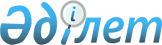 2023 жылға субсидияланатын пестицидтердің, биоагенттердiң (энтомофагтардың) тізбесін және субсидиялар нормаларын, сондай-ақ пестицидтердің, биоагенттердiң (энтомофагтардың) құнын арзандатуға арналған субсидиялар көлемін бекіту туралы
					
			Мерзімі біткен
			
			
		
					Шымкент қаласы әкімдігінің 2023 жылғы 19 маусымдағы № 1422 қаулысы. Шымкент қаласының Әділет департаментінде 2023 жылғы 1 шілдеде № 187-17 болып тіркелді. Мерзiмi өткендiктен қолданыс тоқтатылды
      Қазақстан Республикасының "Қазақстан Республикасындағы жергілікті мемлекеттік басқару және өзін-өзі басқару туралы" Заңының 27-бабының 2-тармағына, Қазақстан Республикасы Ауыл шаруашылығы министрінің 2020 жылғы 30 наурыздағы № 107 "Өсімдік шаруашылығы өнімінің шығымдылығы мен сапасын арттыруды субсидиялау қағидаларын бекіту туралы" (Нормативтік құқықтық актілерді мемлекеттік тіркеу тізілімінде № 20209 болып тіркелді) бұйрығына сәйкес Шымкент қаласының әкімдігі ҚАУЛЫ ЕТЕДІ:
      1. Мыналар:
      1) осы қаулының 1-қосымшасына сәйкес 2023 жылға субсидияланатын пестицидтердің, биоагенттердiң (энтомофагтардың) тізбесі және пестицидтердің, биоагенттердiң (энтомофагтардың) 1 литріне (килограмына, грамына, данасына) арналған субсидиялар нормалары;
      2) осы қаулының 2-қосымшасына сәйкес 2023 жылға саны зиян тигізудің экономикалық шегінен жоғары зиянды және аса қауіпті зиянды организмдерге, карантиндік объектілерге қарсы өңдеулер жүргізуге арналған пестицидтердің, биоагенттердiң (энтомофагтардың) құнын арзандатуға арналған субсидиялар көлемі.
      2. "Шымкент қаласының ауыл шаруашылығы және ветеринария басқармасы" мемлекеттік мекемесі Қазақстан Республикасының заңнамасында белгіленген тәртіппен:
      1) осы қаулыны Шымкент қаласының Әділет департаментінде мемлекеттік тіркелуін;
      2) осы қаулыны оны ресми жариялағанынан кейін Шымкент қаласы әкімдігінің интернет - ресурсына орналастыруын қамтамасыз етсін.
      3. Осы қаулының орындалуын бақылау жетекшілік ететін Шымкент қаласы әкімінің орынбасарына жүктелсін.
      4. Осы қаулы оның алғашқы ресми жарияланған күнінен кейін күнтізбелік он күн өткен соң қолданысқа енгізіледі. 2023 жылға арналған субсидияланатын пестицидтердің, биоагенттердiң (энтомофагтардың) тізбесі және пестицидтердің, биоагенттердiң (энтомофагтардың) 1 литріне (килограмына, грамына, данасына) арналған субсидиялар нормалары
      Ескертпе: * қос мақсаттағы мемлекеттік тіркеуі бар және гербицид және десикант ретінде пайдаланылатын препараттар;
      ** қос мақсаттағы мемлекеттік тіркеуі бар және инсектицид ретінде және ауыл шаруашылығы өнімін өндірушілердің қойма үй-жайларында зиянкестерге қарсы қорларды қолдануға рұқсат етілген препараттар ретінде пайдаланылатын препараттар;
      *** қос мақсаттағы мемлекеттік тіркеуі бар және нан өнімдері жүйесіндегі кәсіпорындарда зиянкестерге қарсы қорларды қолдануға рұқсат етілген инсектицид және препараттар ретінде пайдаланылатын;
      **** үштік мақсаттағы мемлекеттік тіркеуі бар және инсектицид ретінде және ауыл шаруашылығы өнімін өндірушілердің қойма үй-жайларындағы қорлардың зиянкестеріне қарсы және нан өнімдері жүйесіндегі кәсіпорындардағы қорлардың зиянкестеріне қарсы қолдануға рұқсат етілген препараттар ретінде пайдаланылатын препараттар;
      ***** қосарлы мақсаттағы мемлекеттік тіркеуден өткен және инсектицид және фунгицид ретінде пайдаланылатын препараттар;
      ****** қосарлы мақсаттағы мемлекеттік тіркеуден өткен және инсектицид және егу алдындағы емдеуге арналған препарат ретінде пайдаланылатын препараттар.
      ******* қосарланған мақсаттағы мемлекеттік тіркеуі бар және уытсыздандырғыш және фунгицид ретінде пайдаланылатын препараттар; 2023 жылға саны зиян тигізудің экономикалық шегінен жоғары зиянды және аса қауіпті зиянды организмдерге, карантиндік объектілерге қарсы өңдеулер жүргізуге арналған пестицидтердің, биоагенттердiң (энтомофагтардың) құнын арзандатуға арналған субсидиялар көлемі
					© 2012. Қазақстан Республикасы Әділет министрлігінің «Қазақстан Республикасының Заңнама және құқықтық ақпарат институты» ШЖҚ РМК
				
      Шымкент қаласының әкімі

М. Айтенов
Шымкент қаласы әкімдігінің
2023 жылғы 19 маусымдағы
№ 1422 қаулысына 1-қосымша
№ п/п.
Пестицидтердің топтары бойынша әсерлі зат
Бірлік өлшем (литр, килограмм, грамм, дана)
Пестицидтердің, биоагенттердің (энтомофагтардың) 1 литріне (килограмм, грамм, дана) субсидиялар нормасы, теңге
1
2
3
4
Гербицидтер
Гербицидтер
Гербицидтер
Гербицидтер
2,4-Д диметиламин тұзы, 720 грамм/литр
2,4-Д диметиламин тұзы, 720 грамм/литр
2,4-Д диметиламин тұзы, 720 грамм/литр
2,4-Д диметиламин тұзы, 720 грамм/литр
1
ГЕКСИЛ ЭКСТРА, сулы ерітінді
литр
1 428,50
2
ДИАМИН, 72% сулы ерітінді
литр
1 428,50
3
СТРИГ 72 % сулы ерітінді
литр
1 428,50
4
ВАЛСАМИН, 72% сулы ерітінді
литр
1 428,50
5
ПИЛАР 2,4-Д, 72%, сулы ерітінді
литр
1 428,50
6
ФАНАТ, сулы ерітінді
литр
1 428,50
7
ФЛЕКС, сулы ерітінді
литр
1 428,50
8
ДАЙОВИД, 72 % сулы концентрат
литр
1 428,50
9
НАНКИНА, сулы ерітінді
литр
1 428,50
10
АМИНСПРЕЙ, сулы ерітінді
литр
1 428,50
2,4-Д диметиламин тұзы, 722 грамм/литр
2,4-Д диметиламин тұзы, 722 грамм/литр
2,4-Д диметиламин тұзы, 722 грамм/литр
2,4-Д диметиламин тұзы, 722 грамм/литр
11
КОРСО, 72% сулы ерітінді
литр
3 100,50
2,4-Д диметиламин тұзы, 860 грамм/литр
2,4-Д диметиламин тұзы, 860 грамм/литр
2,4-Д диметиламин тұзы, 860 грамм/литр
2,4-Д диметиламин тұзы, 860 грамм/литр
12
ПРОГРЕСС 860, сулы ерітінді
литр
2 330,50
2,4-Д диметиламин тұзы, 960 грамм/килограмм
2,4-Д диметиламин тұзы, 960 грамм/килограмм
2,4-Д диметиламин тұзы, 960 грамм/килограмм
2,4-Д диметиламин тұзы, 960 грамм/килограмм
13
КЛИНСПРЕЙ ЭКСТРА, в.г
килограмм
4 500,00
этилгексил эфирі түріндегі 2,4 –Д дихлорфенокси сірке қышқылы, 905 грамм/литр
этилгексил эфирі түріндегі 2,4 –Д дихлорфенокси сірке қышқылы, 905 грамм/литр
этилгексил эфирі түріндегі 2,4 –Д дихлорфенокси сірке қышқылы, 905 грамм/литр
этилгексил эфирі түріндегі 2,4 –Д дихлорфенокси сірке қышқылы, 905 грамм/литр
14
ЭСТЕР СУПЕР, эмульсия концентраты
литр
3 000,00
2-этилгексил эфирі түріндегі 2,4 –Д дихлорфенокси сірке қышқылы, 600 грамм/литр
2-этилгексил эфирі түріндегі 2,4 –Д дихлорфенокси сірке қышқылы, 600 грамм/литр
2-этилгексил эфирі түріндегі 2,4 –Д дихлорфенокси сірке қышқылы, 600 грамм/литр
2-этилгексил эфирі түріндегі 2,4 –Д дихлорфенокси сірке қышқылы, 600 грамм/литр
15
ЭСТЕТ, эмульсия концентраты
литр
2 571,60
2-этилгексил эфирі түріндегі 2,4 –Д дихлорфеноксиуксусты қышқылы, 875 грамм/литр
2-этилгексил эфирі түріндегі 2,4 –Д дихлорфеноксиуксусты қышқылы, 875 грамм/литр
2-этилгексил эфирі түріндегі 2,4 –Д дихлорфеноксиуксусты қышқылы, 875 грамм/литр
2-этилгексил эфирі түріндегі 2,4 –Д дихлорфеноксиуксусты қышқылы, 875 грамм/литр
16
ЭФЕРОН-ГОЛД, эмульсия концентраты
литр
2 500,00
2,4 –Д дихлорфенокси сірке қышқылы, 344 грамм/литр + дикамба, 120 грамм/литр
2,4 –Д дихлорфенокси сірке қышқылы, 344 грамм/литр + дикамба, 120 грамм/литр
2,4 –Д дихлорфенокси сірке қышқылы, 344 грамм/литр + дикамба, 120 грамм/литр
2,4 –Д дихлорфенокси сірке қышқылы, 344 грамм/литр + дикамба, 120 грамм/литр
17
ФЛЕКС ДУО, сулы ерітінді
литр
2 160,00
2-этилгексил эфирі 2,4-Д қышқылы, 552 грамм/литр + дикамба, 60 грамм/литр
2-этилгексил эфирі 2,4-Д қышқылы, 552 грамм/литр + дикамба, 60 грамм/литр
2-этилгексил эфирі 2,4-Д қышқылы, 552 грамм/литр + дикамба, 60 грамм/литр
2-этилгексил эфирі 2,4-Д қышқылы, 552 грамм/литр + дикамба, 60 грамм/литр
18
 БРЭМБО, эмульсия концентраты 
литр
2 946,50
2,4-Д қышқылының 2-этилгексил эфирі, 905 грамм/литр
2,4-Д қышқылының 2-этилгексил эфирі, 905 грамм/литр
2,4-Д қышқылының 2-этилгексил эфирі, 905 грамм/литр
2,4-Д қышқылының 2-этилгексил эфирі, 905 грамм/литр
19
НИОФИР СУПЕР, эмульсия концентраты 
литр
1566,80
20
ГРЕЙН ЭФИР, эмульсия концентраты 
литр
1566,80
21
ПРОГРЕСС эмульсия концентраты
литр
1566,80
22
РОБУСТО СУПЕР эмульсия концентраты
литр
1566,80
23
ГЕКСИЛ 905, эмульсия концентраты
литр
1566,80
24
ЭСТЕРОН 600, эмульсия концентраты
литр
1566,80
25
ЭФИР ЭКСТРА 905 эмульсия концентраты
литр
1566,80
26
ЭФИРАКС, эмульсия концентраты
литр
1566,80
27
ЭФИОН СУПЕР, эмульсия концентраты
литр
1566,80
күрделі 2-этилгексил эфирі түріндегі 2,4-Д қышқылы, 410 грамм/литр + флорасулам, 7,4 грамм/литр
күрделі 2-этилгексил эфирі түріндегі 2,4-Д қышқылы, 410 грамм/литр + флорасулам, 7,4 грамм/литр
күрделі 2-этилгексил эфирі түріндегі 2,4-Д қышқылы, 410 грамм/литр + флорасулам, 7,4 грамм/литр
күрделі 2-этилгексил эфирі түріндегі 2,4-Д қышқылы, 410 грамм/литр + флорасулам, 7,4 грамм/литр
28
БАЛЕРИНА, суспензиялық эмульсия
литр
1 750,00
29
ЭФИР ПРЕМИУМ суспензиялық эмульсия
литр
1 750,00
30
ЭЛАНТ ЭКСТРА, эмульсия концентраты
литр
1 750,00
31
АБСИНТИУМ, суспензиялық эмульсия
литр
1 750,00
32
ЭСТЕР ПРИМА, суспензиялық эмульсия
литр
1 750,00
2-этилгексил эфирі түріндегі 2,4-Д қышқылы, 500 грамм/литр
2-этилгексил эфирі түріндегі 2,4-Д қышқылы, 500 грамм/литр
2-этилгексил эфирі түріндегі 2,4-Д қышқылы, 500 грамм/литр
2-этилгексил эфирі түріндегі 2,4-Д қышқылы, 500 грамм/литр
33
ЗЕРНОМАКС эмульсия концентраты
литр
1 920,00
34
ОКТАПОН ЭКСТРА эмульсия концентраты
литр
1 920,00
2-этилгексил эфирі түріндегі 2,4-Д қышқылы, 850 грамм/литр
2-этилгексил эфирі түріндегі 2,4-Д қышқылы, 850 грамм/литр
2-этилгексил эфирі түріндегі 2,4-Д қышқылы, 850 грамм/литр
2-этилгексил эфирі түріндегі 2,4-Д қышқылы, 850 грамм/литр
35
ТАУЭРСПРЕЙ 85% эмульсия концентраты
литр
2 184,00
36
ЭФФЕКТ эмульсия концентраты
литр
2 184,00
37
ЭФИР КОРСО, эмульгируемый концентрат
литр
2 184,00
2,4-Д қышқылдар ұшпайтын эфирлер түрінде, 500 грамм/литр
2,4-Д қышқылдар ұшпайтын эфирлер түрінде, 500 грамм/литр
2,4-Д қышқылдар ұшпайтын эфирлер түрінде, 500 грамм/литр
2,4-Д қышқылдар ұшпайтын эфирлер түрінде, 500 грамм/литр
38
ЭФИРАМ, эмульсия концентраты
литр
2 321,50
2 - этилгексиловый эфир клопиралида, 500 грамм/литр
2 - этилгексиловый эфир клопиралида, 500 грамм/литр
2 - этилгексиловый эфир клопиралида, 500 грамм/литр
2 - этилгексиловый эфир клопиралида, 500 грамм/литр
39
ЭЛЬФ, эмульсия концентраты
литр
12 907,50
2-этилгексил эфирі түріндегі 2,4-Д қышқылы, 300 грамм/литр + флорасулам, 3,7 грамм/литр
2-этилгексил эфирі түріндегі 2,4-Д қышқылы, 300 грамм/литр + флорасулам, 3,7 грамм/литр
2-этилгексил эфирі түріндегі 2,4-Д қышқылы, 300 грамм/литр + флорасулам, 3,7 грамм/литр
2-этилгексил эфирі түріндегі 2,4-Д қышқылы, 300 грамм/литр + флорасулам, 3,7 грамм/литр
40
ПРИМАДОННА суспензиялық эмульсия
литр
3 100,00
2-этилгексил эфирі түріндегі 2,4-Д қышқылы, 420 грамм/литр + 2 - этилгексил эфирі дикамба қышқылы, 60 грамм/литр
2-этилгексил эфирі түріндегі 2,4-Д қышқылы, 420 грамм/литр + 2 - этилгексил эфирі дикамба қышқылы, 60 грамм/литр
2-этилгексил эфирі түріндегі 2,4-Д қышқылы, 420 грамм/литр + 2 - этилгексил эфирі дикамба қышқылы, 60 грамм/литр
2-этилгексил эфирі түріндегі 2,4-Д қышқылы, 420 грамм/литр + 2 - этилгексил эфирі дикамба қышқылы, 60 грамм/литр
41
ЭЛАНТ ПРЕМИУМ эмульсия концентраты
литр
2 562,00
2-этилгексил эфирі түріндегі 2,4-Д қышқылы, 564 грамм/литр
2-этилгексил эфирі түріндегі 2,4-Д қышқылы, 564 грамм/литр
2-этилгексил эфирі түріндегі 2,4-Д қышқылы, 564 грамм/литр
2-этилгексил эфирі түріндегі 2,4-Д қышқылы, 564 грамм/литр
42
ЭЛАНТ эмульсия концентраты
литр
2 200,00
2-этилгексил эфирі түріндегі 2,4-Д қышқылы, 564 грамм/литр + метсульфурон - метил, 600 грамм/килограмм
2-этилгексил эфирі түріндегі 2,4-Д қышқылы, 564 грамм/литр + метсульфурон - метил, 600 грамм/килограмм
2-этилгексил эфирі түріндегі 2,4-Д қышқылы, 564 грамм/литр + метсульфурон - метил, 600 грамм/килограмм
2-этилгексил эфирі түріндегі 2,4-Д қышқылы, 564 грамм/литр + метсульфурон - метил, 600 грамм/килограмм
43
ЭЛАМЕТ зауытты бинарлы қаптама
килограмм
2 457,50
2-этилгексил эфирі түріндегі 2,4-Д қышқылы, 564 грамм/литр + триасульфурон, 750 грамм/килограмм
2-этилгексил эфирі түріндегі 2,4-Д қышқылы, 564 грамм/литр + триасульфурон, 750 грамм/килограмм
2-этилгексил эфирі түріндегі 2,4-Д қышқылы, 564 грамм/литр + триасульфурон, 750 грамм/килограмм
2-этилгексил эфирі түріндегі 2,4-Д қышқылы, 564 грамм/литр + триасульфурон, 750 грамм/килограмм
44
БИАТЛОН зауытты бинарлы қаптама
килограмм
2 820,00
2-этилгексил эфирі түріндегі 2,4-Д қышқылы
2-этилгексил эфирі түріндегі 2,4-Д қышқылы
2-этилгексил эфирі түріндегі 2,4-Д қышқылы
2-этилгексил эфирі түріндегі 2,4-Д қышқылы
45
Д–АРМОН–Эфир 72%, эмульсия концентраты
литр
1 100,00
2-этилгексил эфирі түріндегі 2,4-Д қышқылы, 950 грамм/литр
2-этилгексил эфирі түріндегі 2,4-Д қышқылы, 950 грамм/литр
2-этилгексил эфирі түріндегі 2,4-Д қышқылы, 950 грамм/литр
2-этилгексил эфирі түріндегі 2,4-Д қышқылы, 950 грамм/литр
46
ЗЕНИТ коллоидты ертінді концентраты
литр
2 596,00
47
КЛИАРАП, эмульсия концентраты
литр
2 596,00
диметиламин тұзы түріндегі 2,4-Д қышқылы, 344 грамм/литр + диметиламин тұзы түріндегі қышқыл дикамбасы, 120 грамм/литр
диметиламин тұзы түріндегі 2,4-Д қышқылы, 344 грамм/литр + диметиламин тұзы түріндегі қышқыл дикамбасы, 120 грамм/литр
диметиламин тұзы түріндегі 2,4-Д қышқылы, 344 грамм/литр + диметиламин тұзы түріндегі қышқыл дикамбасы, 120 грамм/литр
диметиламин тұзы түріндегі 2,4-Д қышқылы, 344 грамм/литр + диметиламин тұзы түріндегі қышқыл дикамбасы, 120 грамм/литр
48
ДИАМАКС сулы ерітінді
литр
2 321,50
2,4-Д қышқылы, 410 грамм/литр + клопиралид, күрделі 2-этилгексил эфирі түріндегі 40 грамм/литр
2,4-Д қышқылы, 410 грамм/литр + клопиралид, күрделі 2-этилгексил эфирі түріндегі 40 грамм/литр
2,4-Д қышқылы, 410 грамм/литр + клопиралид, күрделі 2-этилгексил эфирі түріндегі 40 грамм/литр
2,4-Д қышқылы, 410 грамм/литр + клопиралид, күрделі 2-этилгексил эфирі түріндегі 40 грамм/литр
49
КЛОПЭФИР эмульсия концентраты
литр
2 892,00
МЦПА қышқылы 500 грамм/литр, диметиламин, калий және натрий түріндегі тұздар
МЦПА қышқылы 500 грамм/литр, диметиламин, калий және натрий түріндегі тұздар
МЦПА қышқылы 500 грамм/литр, диметиламин, калий және натрий түріндегі тұздар
МЦПА қышқылы 500 грамм/литр, диметиламин, калий және натрий түріндегі тұздар
50
ГЕРБИТОКС, суда еритін концентрат
литр
2 008,93
51
АГРОШАНС, суда еритін концентрат
литр
2 008,93
52
МОМУС, суда еритін концентрат
литр
2 008,93
азимсульфурон, 500 грамм/килограмм
азимсульфурон, 500 грамм/килограмм
азимсульфурон, 500 грамм/килограмм
азимсульфурон, 500 грамм/килограмм
53
ГУЛЛИВЕР, сулы-дисперленген түйіршіктер
килограмм
31 619,50
54
ОЛИВЕР, сулы-дисперленген түйіршіктер
килограмм
31 619,50
55
ЕССЕНЛИВЕР, сулы-дисперленген түйіршіктер
килограмм
31 619,50
глифосат, 757 грамм/килограмм
глифосат, 757 грамм/килограмм
глифосат, 757 грамм/килограмм
глифосат, 757 грамм/килограмм
56
ФЕЛИКС 757, сулы-дисперленген түйіршіктер
килограмм
3 066,55
57
ФАРАОН ГАРАНТ 757, сулы-дисперленген түйіршіктер
килограмм
3 066,55
58
ГЛИФАТ ФОРТЕ 757, сулы-дисперленген түйіршіктер
килограмм
3 066,55
59
ФУХУА ГЛИФОСАТ 757, суда еритін түйіршіктер
килограмм
3 066,55
аминопиралид, 240 грамм/литр
аминопиралид, 240 грамм/литр
аминопиралид, 240 грамм/литр
аминопиралид, 240 грамм/литр
60
 ЛАНС, сулы ерітінді 
литр
15 000,00
аминопиралид, 300 грамм/килограмм + флорасулам, 150 грамм/килограмм
аминопиралид, 300 грамм/килограмм + флорасулам, 150 грамм/килограмм
аминопиралид, 300 грамм/килограмм + флорасулам, 150 грамм/килограмм
аминопиралид, 300 грамм/килограмм + флорасулам, 150 грамм/килограмм
61
ЛАНЦЕЛОТ 450, сулы-дисперленген түйіршіктер 
килограмм
49 335,00
бентазон, 480 грамм/литр
бентазон, 480 грамм/литр
бентазон, 480 грамм/литр
бентазон, 480 грамм/литр
62
БЕНАГРО, сулы ерітінді
литр
3 600,00
63
КОРСАР суда еритін концентрат
литр
3 600,00
галаксифоп-Р-метил, 108 грамм/литр
галаксифоп-Р-метил, 108 грамм/литр
галаксифоп-Р-метил, 108 грамм/литр
галаксифоп-Р-метил, 108 грамм/литр
64
ЗЕЛЛЕК СУПЕР эмульсия концентраты
литр
3 402,00
65
ГЕНЕРАЛ, эмульсия концентраты
литр
3 402,00
66
ИМПУЛЬС, эмульсия концентраты
литр
3 402,00
67
ГАЛОКС СУПЕР 108, эмульсия концентраты 
литр
3 402,00
галоксифоп - п - метил, 104 грамм/литр
галоксифоп - п - метил, 104 грамм/литр
галоксифоп - п - метил, 104 грамм/литр
галоксифоп - п - метил, 104 грамм/литр
68
ГАЛАКТАЛТ эмульсия концентраты
литр
5 175,00
69
ГУРОН эмульсия концентраты
литр
5 175,00
70
ГАЛОШАНС, эмульсия концентраты
литр
5 175,00
галоксифоп - Р - метил, 240 грамм/литр
галоксифоп - Р - метил, 240 грамм/литр
галоксифоп - Р - метил, 240 грамм/литр
галоксифоп - Р - метил, 240 грамм/литр
71
ДЕЛИК, 240 эмульсия концентраты
литр
6 964,50
72
ИМПУЛЬС ФОРТЕ, эмульсия концентраты
литр
6 964,50
галоксифоп - п - метил, 520 грамм/литр
галоксифоп - п - метил, 520 грамм/литр
галоксифоп - п - метил, 520 грамм/литр
галоксифоп - п - метил, 520 грамм/литр
73
ИМПУЛЬС 520, эмульсия концентраты
литр
13 178,50
глифосат, 360 грамм/литр
глифосат, 360 грамм/литр
глифосат, 360 грамм/литр
глифосат, 360 грамм/литр
74
РАП, сулы ерітінді
литр
2 500,00
75
ВАЛСАГЛИФ, сулы ерітінді
литр
2 500,00
76
ТОТАЛ ПЛЮС, сулы ерітінді
литр
2 500,00
77
ГЛИФОС, сулы ерітінді
литр
2 500,00
78
СОНРАУНД 48%, сулы ерітінді
литр
2 500,00
79
РИДАУТ, сулы ерітінді
литр
2 500,00
80
ВИХРЬ, сулы ерітінді
литр
2 500,00
глифосат, 450 грамм/литр
глифосат, 450 грамм/литр
глифосат, 450 грамм/литр
глифосат, 450 грамм/литр
81
СТИРАП 45% сулы ерітінді
литр
3 375,00
82
ГЛИФОС ПРЕМИУМ, сулы ерітінді
литр
3 375,00
глифосат, 480 грамм/литр
глифосат, 480 грамм/литр
глифосат, 480 грамм/литр
глифосат, 480 грамм/литр
83
КЕРНЕЛ, сулы ерітінді
литр
3 660,50
84
ПАССАТ 480 сулы ерітінді
литр
3 660,50
глифосат, 500 грамм/литр
глифосат, 500 грамм/литр
глифосат, 500 грамм/литр
глифосат, 500 грамм/литр
85
*ТОРНАДО 500 сулы ерітінді
литр
1 681,45
86
ТОТАЛ ЭКСТРА, сулы ерітінді
литр
1 681,45
87
 *УРАГАН ФОРТЕ 500, сулы ерітінді 
литр
1 681,45
88
ЭНТОГЛИФОС, 50% сулы ерітінді 
литр
1 681,45
89
*ТАЧДАУН 500, сулы ерітінді 
литр
1 681,45
калий тұзы түріндегі глифосат қышқылы, 600 грамм/литр
калий тұзы түріндегі глифосат қышқылы, 600 грамм/литр
калий тұзы түріндегі глифосат қышқылы, 600 грамм/литр
калий тұзы түріндегі глифосат қышқылы, 600 грамм/литр
90
РАП 600, сулы ерітінді
литр
3 528,00
глифосат калий тұзы, 690 грамм/литр
глифосат калий тұзы, 690 грамм/литр
глифосат калий тұзы, 690 грамм/литр
глифосат калий тұзы, 690 грамм/литр
91
ГЛИФОСАТ-ГОЛД, сулы ерітінді
литр
3500,00
глифосат, 540 грамм/литр
глифосат, 540 грамм/литр
глифосат, 540 грамм/литр
глифосат, 540 грамм/литр
92
ГРАНД ЭКСТРА 540, сулы ерітінді 
литр
2 187,50
93
*РАУНДАП ЭКСТРА 54% сулы ерітінді
литр
2 187,50
94
СМЕРЧ, сулы ерітінді
литр
2 187,50
95
РИД ЭВЕЙ, сулы ерітінді
литр
2 187,50
96
*ТОРНАДО 540, сулы ерітінді
литр
2 187,50
97
ТРИУМФ МАСТЕР, сулы ерітінді
литр
2 187,50
98
ФАРАОН ГОЛД 54% сулы ерітінді
литр
2 187,50
99
ГЛИФАТ 540, сулы ерітінді
литр
2 187,50
100
САРМАТ ЭКСТРА, 54% сулы ерітінді
литр
2 187,50
101
ТЕРЕКС сулы ерітінді
литр
2 187,50
102
ХИТ, сулы ерітінді
литр
2 187,50
103
КАЛИБР 540, сулы ерітінді
литр
2 187,50
104
НАПАЛМ, сулы ерітінді
литр
2 187,50
105
COTEM XL, 54% сулы ерітінді
литр
2 187,50
106
КУНГФУ, 54% сулы ерітінді
литр
2 187,50
107
*СПРУТ ЭКСТРА сулы ерітінді
литр
2 187,50
108
*МЕТЕОР 540, сулы ерітінді
литр
2 187,50
109
ГЛИФОШАНС СУПЕР, сулы ерітінді
литр
2 187,50
110
БАЗУКА, сулы ерітінді 
литр
2 187,50
111
АРГУМЕНТ СТАР, сулы ерітінді
литр
2 187,50
112
АРИСТОКРАТ СУПЕР, сулы ерітінді
литр
2 187,50
113
ТОМАГАВК, сулы ерітінді
литр
2 187,50
изопропиламин және калий тұздары түріндегі глифосат, 540 грамм/литр
изопропиламин және калий тұздары түріндегі глифосат, 540 грамм/литр
изопропиламин және калий тұздары түріндегі глифосат, 540 грамм/литр
изопропиламин және калий тұздары түріндегі глифосат, 540 грамм/литр
114
КРЕДИТ ИКСТРИМ суда еритін концентрат
литр
4 017,60
115
МОНОЛИТ, сулы ерітінді
литр
4 017,60
глифосат, 560 грамм/литр
глифосат, 560 грамм/литр
глифосат, 560 грамм/литр
глифосат, 560 грамм/литр
116
АРДГЛИФ, сулы ерітінді
литр
3 350,00
глифосат, 750 грамм/килограмм
глифосат, 750 грамм/килограмм
глифосат, 750 грамм/килограмм
глифосат, 750 грамм/килограмм
117
БУРАН ЭКСТРА 75 % сулы-дисперленген түйіршіктер
килограмм
4 465,00
аммоний глюфосинаты, 150 грамм/литр
аммоний глюфосинаты, 150 грамм/литр
аммоний глюфосинаты, 150 грамм/литр
аммоний глюфосинаты, 150 грамм/литр
118
БАСТА, 15% сулы ерітінді
литр
2 143,00
дикамба қышқылы, 360 грамм/литр + хлорсульфурон қышқылы, 22,2 грамм/литр
дикамба қышқылы, 360 грамм/литр + хлорсульфурон қышқылы, 22,2 грамм/литр
дикамба қышқылы, 360 грамм/литр + хлорсульфурон қышқылы, 22,2 грамм/литр
дикамба қышқылы, 360 грамм/литр + хлорсульфурон қышқылы, 22,2 грамм/литр
119
ФЕНИЗАН сулы ерітінді
литр
6 049,00
дикамба, 124 грамм/литр + 2,4 Д, 357 грамм/литр
дикамба, 124 грамм/литр + 2,4 Д, 357 грамм/литр
дикамба, 124 грамм/литр + 2,4 Д, 357 грамм/литр
дикамба, 124 грамм/литр + 2,4 Д, 357 грамм/литр
120
ВИДМАСТЕР 480 сулы ерітінді
литр
2 618,31
121
ДАБСПРЕЙ, сулы ерітінді
литр
2 618,31
дикамба, 480 грамм/литр
дикамба, 480 грамм/литр
дикамба, 480 грамм/литр
дикамба, 480 грамм/литр
122
БАНВЕЛ 480 сулы ерітінді
литр
2 544,50
123
ДИАНАТ 48% сулы ерітінді
литр
2 544,50
124
ДЕКАБРИСТ, сулы ерітінді
литр
2 544,50
125
ДЕЙМОС, суда еритін концентрат
литр
2 544,50
126
РЕЙНВЕЛ, сулы ерітінді
литр
2 544,50
127
ДАМБА, сулы ерітінді
литр
2 544,50
дикамбалар диметиламин тұзы түріндегі қышқыл, 480 грамм/литр
дикамбалар диметиламин тұзы түріндегі қышқыл, 480 грамм/литр
дикамбалар диметиламин тұзы түріндегі қышқыл, 480 грамм/литр
дикамбалар диметиламин тұзы түріндегі қышқыл, 480 грамм/литр
128
МОНОМАКС, сулы ерітінді 
литр
3 125,00
129
ШАНС ДКБ, сулы ерітінді
литр
3 125,00
дикамба, 540 грамм/килограмм + метсульфурон - метил, 28 грамм/килограмм
дикамба, 540 грамм/килограмм + метсульфурон - метил, 28 грамм/килограмм
дикамба, 540 грамм/килограмм + метсульфурон - метил, 28 грамм/килограмм
дикамба, 540 грамм/килограмм + метсульфурон - метил, 28 грамм/килограмм
130
ДМ СУПЕР сулы-дисперленген түйіршіктер
килограмм
6 700,00
дикамба, 659 грамм/килограмм + триасульфурон, 41 грамм/килограмм
дикамба, 659 грамм/килограмм + триасульфурон, 41 грамм/килограмм
дикамба, 659 грамм/килограмм + триасульфурон, 41 грамм/килограмм
дикамба, 659 грамм/килограмм + триасульфурон, 41 грамм/килограмм
131
ЛИНТУР 70 сулы-дисперленген түйіршіктер
килограмм
8 158,75
дикват, 200 грамм/литр
дикват, 200 грамм/литр
дикват, 200 грамм/литр
дикват, 200 грамм/литр
132
*РЕГЛОН ФОРТЕ 200 сулы ерітінді
литр
1 000,00
диметиламин тұзы 2,4 - Д, 357 грамм/литр + дикамба, 124 грамм/литр
диметиламин тұзы 2,4 - Д, 357 грамм/литр + дикамба, 124 грамм/литр
диметиламин тұзы 2,4 - Д, 357 грамм/литр + дикамба, 124 грамм/литр
диметиламин тұзы 2,4 - Д, 357 грамм/литр + дикамба, 124 грамм/литр
133
СТРИГ ЭКСТРА 480 сулы ерітінді
литр
1 693,50
134
ДИАЛЕН СУПЕР 480, сулы ерітінді
литр
1 693,50
135
АНТАЛ, сулы ерітінді
литр
1 693,50
диметиламин тұзы МЦПА, 750 грамм/литр
диметиламин тұзы МЦПА, 750 грамм/литр
диметиламин тұзы МЦПА, 750 грамм/литр
диметиламин тұзы МЦПА, 750 грамм/литр
136
ЭТАЛОН, суда еритін концентрат
литр
2 321,50
137
ЦИКЛОН, сулы ерітінді
литр
2 321,50
имазамокс, 33 грамм/литр + имазапир, 15 грамм/литр
имазамокс, 33 грамм/литр + имазапир, 15 грамм/литр
имазамокс, 33 грамм/литр + имазапир, 15 грамм/литр
имазамокс, 33 грамм/литр + имазапир, 15 грамм/литр
138
ЕВРО-ЛАЙТНИНГ, 4,8% суда еритін концентрат
литр
5 500,00
139
КАПТОРА, 4,8% суда еритін концентрат
литр
5 500,00
140
КЛИАФИЛТ, суда еритін концентрат
литр
5 500,00
141
ЕВРОШАНС, суда еритін концентрат
литр
5 500,00
142
ДИОМА, суда еритін концентрат
литр
5 500,00
имазамокс, 16,5 грамм/литр + имазапир, 7,5 грамм/литр
имазамокс, 16,5 грамм/литр + имазапир, 7,5 грамм/литр
имазамокс, 16,5 грамм/литр + имазапир, 7,5 грамм/литр
имазамокс, 16,5 грамм/литр + имазапир, 7,5 грамм/литр
143
ЕВРО-ЛАЙТНИНГ ПЛЮС, 2,4% суда еритін концентрат
литр
3 900,00
144
КАПТОРА ПЛЮС, 2,4% суда еритін концентрат
литр
3 900,00
имазамокс, 40 грамм/литр
имазамокс, 40 грамм/литр
имазамокс, 40 грамм/литр
имазамокс, 40 грамм/литр
145
ЛЕГОМИН 4% сулы ерітінді
литр
3 169,50
146
БАЙТОРЕ, сулы-суспензиялы концентрат
литр
3 169,50
147
ПУЛЬСАР, 4% сулы ерітінді
литр
3 169,50
148
ИМАЗОШАНС, сулы ерітінді
литр
3 169,50
149
ЮНКЕР, сулы ерітінді
литр
3 169,50
имазамокс, 50 грамм/литр
имазамокс, 50 грамм/литр
имазамокс, 50 грамм/литр
имазамокс, 50 грамм/литр
150
ЛИСТЕГО ПРО 050, сулы ерітінді
литр
8 843,75
имазапир, 250 грамм/литр
имазапир, 250 грамм/литр
имазапир, 250 грамм/литр
имазапир, 250 грамм/литр
151
ГРЕЙДЕР, сулы-гликоль ерітіндісі
литр
9 821,50
152
ПРОФИ, сулы ерітінді
литр
9 821,50
имазетапир, 100 грамм/литр
имазетапир, 100 грамм/литр
имазетапир, 100 грамм/литр
имазетапир, 100 грамм/литр
153
АГУРА 10% сулы концентрат
литр
3 250,00
154
ПИВОТ 10% сулы концентрат
литр
3 250,00
155
ИМАЗЕТ 100, сулы концентрат
литр
3 250,00
156
ТАПИРОШАНС, суда еритін концентрат
литр
3 250,00
157
ЛИГР, суда еритін концентрат
литр
3 250,00
158
ЕССЕНТАПИР, 10% сулы ерітінді
литр
3 250,00
имазетапир, 450 грамм/килограмм + хлоримурон - этил, 150 грамм/килограмм
имазетапир, 450 грамм/килограмм + хлоримурон - этил, 150 грамм/килограмм
имазетапир, 450 грамм/килограмм + хлоримурон - этил, 150 грамм/килограмм
имазетапир, 450 грамм/килограмм + хлоримурон - этил, 150 грамм/килограмм
159
ФАБИАН, сулы-дисперленген түйіршіктер
килограмм
40 714,29
йодосульфурон - метил - натрия, 11,3 грамм/килограмм + тиенкарбазон - метил, 22,5 грамм/килограмм + мефенпир - диэтил - антидот, 135 грамм/килограмм
йодосульфурон - метил - натрия, 11,3 грамм/килограмм + тиенкарбазон - метил, 22,5 грамм/килограмм + мефенпир - диэтил - антидот, 135 грамм/килограмм
йодосульфурон - метил - натрия, 11,3 грамм/килограмм + тиенкарбазон - метил, 22,5 грамм/килограмм + мефенпир - диэтил - антидот, 135 грамм/килограмм
йодосульфурон - метил - натрия, 11,3 грамм/килограмм + тиенкарбазон - метил, 22,5 грамм/килограмм + мефенпир - диэтил - антидот, 135 грамм/килограмм
160
ВЕЛОСИТИ ПАУЭР сулы-дисперленген түйіршіктер
килограмм
10 922,90
йодосульфурон - метил - натрия, 25 грамм/литр + амидосульфурон, 100 грамм/литр + мефенпир - диэтил - антидот 250 грамм/литр
йодосульфурон - метил - натрия, 25 грамм/литр + амидосульфурон, 100 грамм/литр + мефенпир - диэтил - антидот 250 грамм/литр
йодосульфурон - метил - натрия, 25 грамм/литр + амидосульфурон, 100 грамм/литр + мефенпир - диэтил - антидот 250 грамм/литр
йодосульфурон - метил - натрия, 25 грамм/литр + амидосульфурон, 100 грамм/литр + мефенпир - диэтил - антидот 250 грамм/литр
161
СЕКАТОР ТУРБО майлы дисперсия
литр
5 000,00
162
 АМИДА, майлы дисперсия 
литр
5 000,00
клетодим, 120 грамм/литр
клетодим, 120 грамм/литр
клетодим, 120 грамм/литр
клетодим, 120 грамм/литр
163
СЕЛЕКТ, эмульсия концентраты
литр
1 750,00
164
ШЕДОУ, эмульсия концентраты
литр
1 750,00
165
ЦЕНЗОР МАКС, майлы эмульсия концентраты
литр
1 750,00
клетодим, 150 грамм/литр
клетодим, 150 грамм/литр
клетодим, 150 грамм/литр
клетодим, 150 грамм/литр
166
ГРАМИНИОН, эмульсия концентраты
литр
7 488,00
клетодим, 116,2 грамм/литр
клетодим, 116,2 грамм/литр
клетодим, 116,2 грамм/литр
клетодим, 116,2 грамм/литр
167
СОНДЕЛЕКТ эмульсия концентраты
литр
4 924,00
клетодим, 130 грамм/литр + галоксифоп - п - метил, 80 грамм/литр
клетодим, 130 грамм/литр + галоксифоп - п - метил, 80 грамм/литр
клетодим, 130 грамм/литр + галоксифоп - п - метил, 80 грамм/литр
клетодим, 130 грамм/литр + галоксифоп - п - метил, 80 грамм/литр
168
КВИКСТЕП, эмульсия концентраты 
литр
6 348,00
169
СУПРИМ, эмульсия концентраты
литр
6 348,00
клетодим, 240 грамм/литр
клетодим, 240 грамм/литр
клетодим, 240 грамм/литр
клетодим, 240 грамм/литр
170
КИНЕТИК, эмульсия концентраты
литр
3 527,00
171
СПАЙДЕР эмульсия концентраты
литр
3 527,00
172
ЭФЕС эмульсия концентраты
литр
3 527,00
173
ЦЕНТУР, эмульсия концентраты
литр
3 527,00
174
КАДИМ 240, эмульсия концентраты
литр
3 527,00
175
СТИМУЛ, эмульсия концентраты
литр
3 527,00
176
КАТРОС, эмульсия концентраты
литр
3 527,00
177
ПИЛАРОФ, эмульсия концентраты
литр
3 527,00
178
МАГНЕТО, эмульсия концентраты
литр
3 527,00
179
ЛЕГИОН КОМБИ, эмульсия концентраты
литр
3 527,00
180
СПРИНТ 240, эмульсия концентраты
литр
3 527,00
181
ПРОФИТ, эмульсия концентраты
литр
3 527,00
182
ТАЛИСМАН, эмульсия концентраты
литр
3 527,00
183
ДАГОН, эмульсия концентраты
литр
3 527,00
клодинафоп-пропаргил, 240 грамм/литр + клоквинтоцет-мексил (антидот), 60 грамм/литр
клодинафоп-пропаргил, 240 грамм/литр + клоквинтоцет-мексил (антидот), 60 грамм/литр
клодинафоп-пропаргил, 240 грамм/литр + клоквинтоцет-мексил (антидот), 60 грамм/литр
клодинафоп-пропаргил, 240 грамм/литр + клоквинтоцет-мексил (антидот), 60 грамм/литр
184
ЛЕГГЕРО ФОРТЕ, эмульсия концентраты
литр
5 937,50
185
ВАРЯГ, эмульсия концентраты
литр
5 937,50
186
ЦЕНТУРИОН, майлы-сулы эмульсия
литр
5 937,50
187
ЛИБЕРТИ ПЛЮС, эмульсия концентраты
литр
5 937,50
188
СТАЗИС, эмульсия концентраты
литр
5 937,50
189
КЛОВИТ, эмульсия концентраты
литр
5 937,50
190
КЛОДИМАКС, эмульсия концентраты
литр
5 937,50
191
ЗЛАКО ПИК, эмульсия концентраты
литр
5 937,50
клодинафоп-пропаргил, 80 грамм/литр + клоквинтоцет - мексил, 20 грамм/литр
клодинафоп-пропаргил, 80 грамм/литр + клоквинтоцет - мексил, 20 грамм/литр
клодинафоп-пропаргил, 80 грамм/литр + клоквинтоцет - мексил, 20 грамм/литр
клодинафоп-пропаргил, 80 грамм/литр + клоквинтоцет - мексил, 20 грамм/литр
192
ГОРИЗОН 080 эмульсия концентраты
литр
4 600,00
193
ГОРИЗОН 080 БФ, эмульсия концентраты
литр
4 600,00
194
ОВЕН, эмульсия концентраты
литр
4 600,00
195
ИТАРР 80, эмульсия концентраты
литр
4 600,00
196
ТЕРДОК, 8% эмульсия концентраты
литр
4 600,00
197
ТОПИК 080, эмульсия концентраты
литр
4 600,00
198
ФЕНИКС, эмульсия концентраты
литр
4 600,00
клопиралид, 100 грамм/литр + флуроксипир, 15 грамм/литр
клопиралид, 100 грамм/литр + флуроксипир, 15 грамм/литр
клопиралид, 100 грамм/литр + флуроксипир, 15 грамм/литр
клопиралид, 100 грамм/литр + флуроксипир, 15 грамм/литр
199
РЕПЕР коллоидты ертінді концентраты
литр
6 857,00
клопиралид, 300 грамм/литр
клопиралид, 300 грамм/литр
клопиралид, 300 грамм/литр
клопиралид, 300 грамм/литр
200
ЛОРНЕТ сулы ерітінді
литр
6 018,60
201
ТРЕЛ 300 сулы ерітінді
литр
6 018,60
202
РАЛИД 300, сулы ерітінді
литр
6 018,60
203
ГЕРМЕС 300, сулы ерітінді
литр
6 018,60
204
МАКСИМУС, сулы ерітінді
литр
6 018,60
205
СТОУН 300, сулы ерітінді
литр
6 018,60
206
СЭНТИУМ, сулы ерітінді
литр
6 018,60
207
ШАНСТРЕЛ 300, сулы ерітінді
литр
6 018,60
208
АГРОН, сулы ерітінді
литр
6 018,60
2-этилгексил эфирі түріндегі 450 грамм/литр клопиралид
2-этилгексил эфирі түріндегі 450 грамм/литр клопиралид
2-этилгексил эфирі түріндегі 450 грамм/литр клопиралид
2-этилгексил эфирі түріндегі 450 грамм/литр клопиралид
209
ЭФИЛОН, эмульсия концентраты
литр
15 000,00
клопиралид, 750 грамм/килограмм
клопиралид, 750 грамм/килограмм
клопиралид, 750 грамм/килограмм
клопиралид, 750 грамм/килограмм
210
ЛОНТРЕЛ ГРАНД 75, сулы-дисперленген түйіршіктер
килограмм
13 393,00
211
АГРОН ГРАНД сулы-дисперленген түйіршіктер
килограмм
13 393,00
212
ВИРТУОЗ сулы-дисперленген түйіршіктер
килограмм
13 393,00
213
КЛОПИРАЛИД, сулы-дисперленген түйіршіктер
килограмм
13 393,00
214
ТРИЛОН 750 сулы-дисперленген түйіршіктер
килограмм
13 393,00
215
РАЛИД ЭКСТРА суда еритін түйіршіктер
килограмм
13 393,00
216
СПИРИТ сулы-дисперленген түйіршіктер
килограмм
13 393,00
217
ХАКЕР суда еритін түйіршіктер
килограмм
13 393,00
218
САМУРАЙ СУПЕР, сулы-дисперленген түйіршіктер
килограмм
13 393,00
219
СОНХУС, сулы-дисперленген түйіршіктер
килограмм
13 393,00
220
КОРРЕКТОР, сулы-дисперленген түйіршіктер
килограмм
13 393,00
221
СТРАТЕГО, сулы-дисперленген түйіршіктер
килограмм
13 393,00
мезотрион, 75 грамм/литр + никосульфурон, 30 грамм/литр
мезотрион, 75 грамм/литр + никосульфурон, 30 грамм/литр
мезотрион, 75 грамм/литр + никосульфурон, 30 грамм/литр
мезотрион, 75 грамм/литр + никосульфурон, 30 грамм/литр
222
ЭЛЮМИС 105 майлы дисперсия
литр
4 500,00
223
ГАВАНЬ ПЛЮС, майлы дисперсия 
литр
4 500,00
224
БЕСТУТАКС, суспензиялық концентрат
литр
4 500,00
никосульфурон, 230 грамм/килограмм + мезотрион, 570 грамм/килограмм
никосульфурон, 230 грамм/килограмм + мезотрион, 570 грамм/килограмм
никосульфурон, 230 грамм/килограмм + мезотрион, 570 грамм/килограмм
никосульфурон, 230 грамм/килограмм + мезотрион, 570 грамм/килограмм
225
МАХАОН, сулы-дисперленген түйіршіктер
килограмм
32 143,00
метазахлор, 375 грамм/литр + измазамокс, 25 грамм/литр
метазахлор, 375 грамм/литр + измазамокс, 25 грамм/литр
метазахлор, 375 грамм/литр + измазамокс, 25 грамм/литр
метазахлор, 375 грамм/литр + измазамокс, 25 грамм/литр
226
ДИОНИС, суспензиялық концентрат
литр
6 696,50
227
НОПАСАРАН, 40% суспензиялық концентрат
литр
6 696,50
метолахлор, 960 грамм/литр
метолахлор, 960 грамм/литр
метолахлор, 960 грамм/литр
метолахлор, 960 грамм/литр
228
АКЦЕНТ ПРИМА 96% эмульсия концентраты
литр
4 465,00
метрибузин, 250 грамм/литр
метрибузин, 250 грамм/литр
метрибузин, 250 грамм/литр
метрибузин, 250 грамм/литр
229
ЗОНТРАН коллоидты ертінді концентраты
литр
7 076,00
метрибузин, 270 грамм/литр
метрибузин, 270 грамм/литр
метрибузин, 270 грамм/литр
метрибузин, 270 грамм/литр
230
 ЛАЗУРИТ СУПЕР, концентрат наноэмульсии 
литр
9 332,15
метрибузин, 600 грамм/литр
метрибузин, 600 грамм/литр
метрибузин, 600 грамм/литр
метрибузин, 600 грамм/литр
231
ЗЕНКОР УЛЬТРА, суспензиялық концентрат
литр
6 026,50
232
ЛИНКОР, суспензиялық концентрат 
литр
6 026,50
233
ЗЕНКОШАНС, суспензиялық концентрат
литр
6 026,50
234
ЛАЗУРИТ УЛЬТРА, суспензиялық концентрат
литр
6 026,50
метрибузин, 700 грамм/килограмм
метрибузин, 700 грамм/килограмм
метрибузин, 700 грамм/килограмм
метрибузин, 700 грамм/килограмм
235
КАРБУЗИН 70% суланатын ұнтақ
килограмм
9 450,00
236
ЛАЗУРИТ, суланатын ұнтақ 
килограмм
9 450,00
237
ТРИБУЗИН 700, суланатын ұнтақ
килограмм
9 450,00
238
ЕССЕНСЕКОР, 70% сулы-дисперленген түйіршіктер
килограмм
9 450,00
метрибузин, 750 грамм/килограмм
метрибузин, 750 грамм/килограмм
метрибузин, 750 грамм/килограмм
метрибузин, 750 грамм/килограмм
239
ТАЙГЕР ЭКСТРА, суда еритін түйіршіктер
килограмм
10 000,00
метсульфурон - метил, 125 грамм/килограмм + трибенурон - метил, 625 грамм/килограмм
метсульфурон - метил, 125 грамм/килограмм + трибенурон - метил, 625 грамм/килограмм
метсульфурон - метил, 125 грамм/килограмм + трибенурон - метил, 625 грамм/килограмм
метсульфурон - метил, 125 грамм/килограмм + трибенурон - метил, 625 грамм/килограмм
240
ПЛУГГЕР, сулы-дисперленген түйіршіктер
килограмм
31 068,00
241
ФИНИТО ДУЭТ 750, сулы-дисперленген түйіршіктер
килограмм
31 068,00
метсульфурон - метил, 300 грамм/килограмм + трибенурон - метил, 450 грамм/килограмм
метсульфурон - метил, 300 грамм/килограмм + трибенурон - метил, 450 грамм/килограмм
метсульфурон - метил, 300 грамм/килограмм + трибенурон - метил, 450 грамм/килограмм
метсульфурон - метил, 300 грамм/килограмм + трибенурон - метил, 450 грамм/килограмм
242
МАГНУМ СУПЕР сулы-дисперленген түйіршіктер
килограмм
51 520,50
метсульфурон - метил, 391 грамм/килограмм + трибенурон - метил, 261 грамм/килограмм
метсульфурон - метил, 391 грамм/килограмм + трибенурон - метил, 261 грамм/килограмм
метсульфурон - метил, 391 грамм/килограмм + трибенурон - метил, 261 грамм/килограмм
метсульфурон - метил, 391 грамм/килограмм + трибенурон - метил, 261 грамм/килограмм
243
ЭДВАНС, сулы-дисперленген түйіршіктер
килограмм
55 000,00
244
ЭЛЛАЙ ЛАЙТ сулы-дисперленген түйіршіктер
килограмм
55 000,00
245
ГРАФ ПРЕМИУМ, сулы-дисперленген түйіршіктер
килограмм
55 000,00
метсульфурон - метил, 600 грамм/килограмм
метсульфурон - метил, 600 грамм/килограмм
метсульфурон - метил, 600 грамм/килограмм
метсульфурон - метил, 600 грамм/килограмм
246
ЛИДЕР, суланатын ұнтақ 
килограмм
10 000,00
247
ГРЕЙЗ, 60% сулы-дисперленген түйіршіктер
килограмм
10 000,00
248
ЗИНГЕР, суланатын ұнтақ
килограмм
10 000,00
249
ЛЕОПАРД, сулы-дисперленген түйіршіктер
килограмм
10 000,00
250
МАГНУМ, сулы-дисперленген түйіршіктер
килограмм
10 000,00
251
МЕТУРОН, сулы-дисперленген түйіршіктер
килограмм
10 000,00
252
ПРАЙМЕР, сулы-дисперленген түйіршіктер
килограмм
10 000,00
253
РОДАР 60% суланатын ұнтақ
килограмм
10 000,00
254
ХАЗНА 60 % сулы-дисперленген түйіршіктер
килограмм
10 000,00
255
АДАЛТ, сулы-дисперленген түйіршіктер
килограмм
10 000,00
256
СТРАЖ, сулы-дисперленген түйіршіктер 
килограмм
10 000,00
257
СУПЕРМЕТ ЭКСТРА, суда еритін түйіршіктер
килограмм
10 000,00
258
АККУРАТ, сулы-дисперленген түйіршіктер
килограмм
10 000,00
259
КАНЦЛЕР, сулы-дисперленген түйіршіктер
килограмм
10 000,00
260
МЕТСУМЕТ, сулы-дисперленген түйіршіктер
килограмм
10 000,00
261
ЛАЗЕР 60, суланатын ұнтақ
килограмм
10 000,00
метсульфурон - метил, 390 грамм/килограмм + трибенурон - метил, 260 грамм/килограмм + амидосульфурон, 100 грамм/килограмм
метсульфурон - метил, 390 грамм/килограмм + трибенурон - метил, 260 грамм/килограмм + амидосульфурон, 100 грамм/килограмм
метсульфурон - метил, 390 грамм/килограмм + трибенурон - метил, 260 грамм/килограмм + амидосульфурон, 100 грамм/килограмм
метсульфурон - метил, 390 грамм/килограмм + трибенурон - метил, 260 грамм/килограмм + амидосульфурон, 100 грамм/килограмм
262
КАССАР ПРО, сулы-дисперленген түйіршіктер
килограмм
77 678,50
метсульфурон - метил, 500 грамм/килограмм + амидосульфурон 250 грамм/килограмм
метсульфурон - метил, 500 грамм/килограмм + амидосульфурон 250 грамм/килограмм
метсульфурон - метил, 500 грамм/килограмм + амидосульфурон 250 грамм/килограмм
метсульфурон - метил, 500 грамм/килограмм + амидосульфурон 250 грамм/килограмм
263
КАССАР, сулы-дисперленген түйіршіктер
килограмм
77 678,50
 МЦПА, 500 грамм/литр + клопиралид, 100 грамм/литр 
 МЦПА, 500 грамм/литр + клопиралид, 100 грамм/литр 
 МЦПА, 500 грамм/литр + клопиралид, 100 грамм/литр 
 МЦПА, 500 грамм/литр + клопиралид, 100 грамм/литр 
264
ГЕРМЕС ГРАНД, эмульсия концентраты
литр
5 280,00
никосульфурон, 600 грамм/килограмм + тифенсульфурон - метил, 150 грамм/килограмм
никосульфурон, 600 грамм/килограмм + тифенсульфурон - метил, 150 грамм/килограмм
никосульфурон, 600 грамм/килограмм + тифенсульфурон - метил, 150 грамм/килограмм
никосульфурон, 600 грамм/килограмм + тифенсульфурон - метил, 150 грамм/килограмм
265
ДУБЛОН ГОЛД, сулы-дисперленген түйіршіктер
килограмм
66 964,29
никосульфурон, 700 грамм/килограмм + тифенсульфурон - метил, 125 грамм/килограмм
никосульфурон, 700 грамм/килограмм + тифенсульфурон - метил, 125 грамм/килограмм
никосульфурон, 700 грамм/килограмм + тифенсульфурон - метил, 125 грамм/килограмм
никосульфурон, 700 грамм/килограмм + тифенсульфурон - метил, 125 грамм/килограмм
266
КВИН, сулы-дисперленген түйіршіктер
килограмм
21 000,00
оксифлуорфен, 240 грамм/литр
оксифлуорфен, 240 грамм/литр
оксифлуорфен, 240 грамм/литр
оксифлуорфен, 240 грамм/литр
267
ГОАЛ 2Е эмульсия концентраты
литр
4 250,00
268
ГОЛ, эмульсия концентраты
литр
4 250,00
269
ГОТРИЛ 24% эмульсия концентраты
литр
4 250,00
270
ОКСИФЕН 240, эмульсия концентраты
литр
4 250,00
271
ГАУР, эмульсия концентраты
литр
4 250,00
272
РОКИ, эмульсия концентраты
литр
4 250,00
оксифлуорфен, 480 грамм/литр
оксифлуорфен, 480 грамм/литр
оксифлуорфен, 480 грамм/литр
оксифлуорфен, 480 грамм/литр
273
ГОАЛ 480, суспензиялық концентрат
литр
6 150,00
пендиметалин, 330 грамм/литр
пендиметалин, 330 грамм/литр
пендиметалин, 330 грамм/литр
пендиметалин, 330 грамм/литр
274
КАЛКАН, эмульсия концентраты
литр
2 250,00
275
ГАЙТАН, эмульсия концентраты
литр
2 250,00
276
СТОП 33% эмульсия концентраты
литр
2 250,00
277
ЛОТОС СУПЕР, эмульсия концентраты
литр
2 250,00
пендиметалин, 350 грамм/литр
пендиметалин, 350 грамм/литр
пендиметалин, 350 грамм/литр
пендиметалин, 350 грамм/литр
278
СТАРТ 35% эмульсия концентраты
литр
4 017,50
пеноксулам, 25 грамм/литр
пеноксулам, 25 грамм/литр
пеноксулам, 25 грамм/литр
пеноксулам, 25 грамм/литр
279
РЕЙНБОУ 25 ОД майлы дисперсия
литр
10 382,00
280
ТАЛАНТ, майлы дисперсия
литр
10 382,00
пиклорам, 150 грамм/литр + МЦПА, 350 грамм/литр 
пиклорам, 150 грамм/литр + МЦПА, 350 грамм/литр 
пиклорам, 150 грамм/литр + МЦПА, 350 грамм/литр 
пиклорам, 150 грамм/литр + МЦПА, 350 грамм/литр 
281
ГОРГОН суда еритін концентрат
литр
6 294,65
пиноксаден, 45 грамм/литр + клоквинтоцет-мексил (антидот), 11,25 грамм/литр
пиноксаден, 45 грамм/литр + клоквинтоцет-мексил (антидот), 11,25 грамм/литр
пиноксаден, 45 грамм/литр + клоквинтоцет-мексил (антидот), 11,25 грамм/литр
пиноксаден, 45 грамм/литр + клоквинтоцет-мексил (антидот), 11,25 грамм/литр
282
АКСИАЛ 045, эмульсия концентраты
литр
5 390,00
пиноксаден, 45 грамм/литр + клоквинтосет-мексила (антидот), 20 грамм/литр
пиноксаден, 45 грамм/литр + клоквинтосет-мексила (антидот), 20 грамм/литр
пиноксаден, 45 грамм/литр + клоквинтосет-мексила (антидот), 20 грамм/литр
пиноксаден, 45 грамм/литр + клоквинтосет-мексила (антидот), 20 грамм/литр
283
МАКСИР, эмульсия концентраты
литр
9 000,00
пиноксаден, 50 грамм/литр + клоквинтоцет-мексил (антидот), 12,5 грамм/литр
пиноксаден, 50 грамм/литр + клоквинтоцет-мексил (антидот), 12,5 грамм/литр
пиноксаден, 50 грамм/литр + клоквинтоцет-мексил (антидот), 12,5 грамм/литр
пиноксаден, 50 грамм/литр + клоквинтоцет-мексил (антидот), 12,5 грамм/литр
284
АКСИАЛ 050, эмульсия концентраты
литр
4 337,3
пироксулам, 45 грамм/литр + клоквинтоцет - мексил - антидот, 90 грамм/литр
пироксулам, 45 грамм/литр + клоквинтоцет - мексил - антидот, 90 грамм/литр
пироксулам, 45 грамм/литр + клоквинтоцет - мексил - антидот, 90 грамм/литр
пироксулам, 45 грамм/литр + клоквинтоцет - мексил - антидот, 90 грамм/литр
285
 МЕРИТ 45, майлы дисперсия 
литр
21 631,50
претилахлор, 300 грамм/литр + пирибензоксим, 20 грамм/литр 
претилахлор, 300 грамм/литр + пирибензоксим, 20 грамм/литр 
претилахлор, 300 грамм/литр + пирибензоксим, 20 грамм/литр 
претилахлор, 300 грамм/литр + пирибензоксим, 20 грамм/литр 
286
СОЛИТО 320, эмульсия концентраты
литр
6 484,82
прометрин, 500 грамм/литр
прометрин, 500 грамм/литр
прометрин, 500 грамм/литр
прометрин, 500 грамм/литр
287
ГЕЗАГАРД 500, суспензиялық концентрат
литр
2 366,00
288
ГЕЗАМЕТРИН, 50% суспензиялық концентрат
литр
2 366,00
289
ОМЕГА, 50% суспензиялық концентрат
литр
2 366,00
290
САРМАТ, суспензиялық концентрат
литр
2 366,00
291
ШАНСГАРД, суспензиялық концентрат
литр
2 366,00
292
БРИГ, суспензиялық концентрат
литр
2 366,00
293
ГАМБИТ, суспензиялық концентрат
литр
2 366,00
294
РУБИКОН, суспензиялық концентрат
литр
2 366,00
просульфокарб, 800 грамм/литр
просульфокарб, 800 грамм/литр
просульфокарб, 800 грамм/литр
просульфокарб, 800 грамм/литр
295
БОКСЕР 800, эмульсия концентраты
литр
2 963,25
римсульфурон, 250 грамм/килограмм
римсульфурон, 250 грамм/килограмм
римсульфурон, 250 грамм/килограмм
римсульфурон, 250 грамм/килограмм
296
КАССИУС суда еритін ұнтақ
килограмм
31 582,00
297
РИМУС 25%, сулы-дисперленген түйіршіктер
килограмм
31 582,00
298
РОМУЛ сулы-дисперленген түйіршіктер
килограмм
31 582,00
299
ТИТУС 25%, құрғақ ақпа суспензия
килограмм
31 582,00
300
РИМКОРН, суда еритін түйіршіктер
килограмм
31 582,00
301
ШАНТУС, сулы-дисперленген түйіршіктер 
килограмм
31 582,00
римсульфурон, 500 грамм/килограмм
римсульфурон, 500 грамм/килограмм
римсульфурон, 500 грамм/килограмм
римсульфурон, 500 грамм/килограмм
302
ЭСКУДО сулы-дисперленген түйіршіктер
килограмм
99 528,50
с - метолахлор 312, 5 грамм/литр + тербутилазин 187, 5 грамм/литр
с - метолахлор 312, 5 грамм/литр + тербутилазин 187, 5 грамм/литр
с - метолахлор 312, 5 грамм/литр + тербутилазин 187, 5 грамм/литр
с - метолахлор 312, 5 грамм/литр + тербутилазин 187, 5 грамм/литр
303
ГАРДО ГОЛД 500 суспензиялық концентрат
литр
2 196,75
304
ЭРУДИТ, суспензиялық эмульсия
литр
2 196,75
305
ИРВИН, суспензиялық эмульсия
литр
2 196,75
306
СТАУТ, суспензиялық концентрат
литр
2 196,75
С - метолахлор, 960 грамм/литр
С - метолахлор, 960 грамм/литр
С - метолахлор, 960 грамм/литр
С - метолахлор, 960 грамм/литр
307
ДОАЛ эмульсия концентраты
литр
4 000,00
308
ДУАЛ ГОЛД 960, эмульсия концентраты 
литр
4 000,00
309
ДУШАНС, эмульсия концентраты 
литр
4 000,00
310
МЕТАЛ ПЛЮС 960 эмульсия концентраты
литр
4 000,00
311
СИМБА, эмульсия концентраты
литр
4 000,00
312
МАЧЕТЕ, эмульсия концентраты
литр
4 000,00
тифенсульфурон-метил, 680 грамм/килограмм + метсульфурон-метил, 70 грамм/килограмм
тифенсульфурон-метил, 680 грамм/килограмм + метсульфурон-метил, 70 грамм/килограмм
тифенсульфурон-метил, 680 грамм/килограмм + метсульфурон-метил, 70 грамм/килограмм
тифенсульфурон-метил, 680 грамм/килограмм + метсульфурон-метил, 70 грамм/килограмм
313
КАНОНИР ДУО құрғақ ақпа суспензия
килограмм
17 410,50
314
АККУРАТ ЭКСТРА, сулы-дисперленген түйіршіктер
килограмм
17 410,50
315
СТРАЖ ДУО, сулы-дисперленген түйіршіктер
килограмм
17 410,50
тифенсульфурон - метил, 545 грамм/килограмм + метсульфурон - метила, 164 грамм/килограмм
тифенсульфурон - метил, 545 грамм/килограмм + метсульфурон - метила, 164 грамм/килограмм
тифенсульфурон - метил, 545 грамм/килограмм + метсульфурон - метила, 164 грамм/килограмм
тифенсульфурон - метил, 545 грамм/килограмм + метсульфурон - метила, 164 грамм/килограмм
316
РЕСТРИКТ, суда еритін түйіршіктер
килограмм
42 500,00
317
ГАРМОНИЯ, сулы-дисперленген түйіршіктер
килограмм
42 500,00
тифенсульфурон - метил, 750 грамм/килограмм
тифенсульфурон - метил, 750 грамм/килограмм
тифенсульфурон - метил, 750 грамм/килограмм
тифенсульфурон - метил, 750 грамм/килограмм
318
ХАРМОНИ ПРО сулы-дисперленген түйіршіктер
килограмм
44 044,00
319
ШАНСТИ, сулы-дисперленген түйіршіктер
килограмм
44 044,00
320
КУПАЖ, сулы-дисперленген түйіршіктер
килограмм
44 044,00
321
АЛСИОН, сулы-дисперленген түйіршіктер
килограмм
44 044,00
322
АЛЛЕРТ, құрғақ ақпа суспензия
килограмм
44 044,00
трибенурон - метил, 563 грамм/килограмм + флорасулам, 187 грамм/килограмм
трибенурон - метил, 563 грамм/килограмм + флорасулам, 187 грамм/килограмм
трибенурон - метил, 563 грамм/килограмм + флорасулам, 187 грамм/килограмм
трибенурон - метил, 563 грамм/килограмм + флорасулам, 187 грамм/килограмм
323
БОМБА, сулы-дисперленген түйіршіктер
килограмм
52 232,15
324
МОСКИТ ПРЕМИУМ, сулы-дисперленген түйіршіктер 
килограмм
52 232,15
трибенурон - метил, 750 грамм/килограмм
трибенурон - метил, 750 грамм/килограмм
трибенурон - метил, 750 грамм/килограмм
трибенурон - метил, 750 грамм/килограмм
325
АГРАСТАР, сулы-дисперленген түйіршіктер 
килограмм
7 500,00
326
БАРОН 750, сулы-дисперленген түйіршіктер
килограмм
7 500,00
327
ГАЛЛАНТНЫЙ 75% құрғақ ақпа суспензия
килограмм
7 500,00
328
ФИНИТО 750 сулы-дисперленген түйіршіктер
килограмм
7 500,00
329
ГРАНАТ сулы-дисперленген түйіршіктер
килограмм
7 500,00
330
ГРОМСТОР 75%, сулы-дисперленген түйіршіктер
килограмм
7 500,00
331
ГРАНСТАР ПРО сулы-дисперленген түйіршіктер
килограмм
7 500,00
332
ГРАФ сулы-дисперленген түйіршіктер
килограмм
7 500,00
333
МУСТАНГ 75% сулы-дисперленген түйіршіктер
килограмм
7 500,00
334
РЕСПЕКТ сулы-дисперленген түйіршіктер
килограмм
7 500,00
335
САННИ сулы-дисперленген түйіршіктер
килограмм
7 500,00
336
СТАЛКЕР сулы-дисперленген түйіршіктер
килограмм
7 500,00
337
ЭКСПРЕСС, сулы-дисперленген түйіршіктер
килограмм
7 500,00
338
МОРТИРА, сулы-дисперленген түйіршіктер
килограмм
7 500,00
339
САЛЬВО, сулы-дисперленген түйіршіктер
килограмм
7 500,00
340
ГАРПУН СУПЕР, сулы-дисперленген түйіршіктер
килограмм
7 500,00
341
ГОЛД ГРАНД, сулы-дисперленген түйіршіктер
килограмм
7 500,00
342
КАСКАД, сулы-дисперленген түйіршіктер
килограмм
7 500,00
343
ШАНСТАР, сулы-дисперленген түйіршіктер
килограмм
7 500,00
344
ПРОМЕТЕЙ, сулы-дисперленген түйіршіктер
килограмм
7 500,00
345
МАДЖЕСТИК, сулы-дисперленген түйіршіктер 
килограмм
7 500,00
346
ТРИБУН, құрғақ ақпа суспензия
килограмм
7 500,00
347
САНФЛО, сулы-дисперленген түйіршіктер.
килограмм
7 500,00
348
ТРИБИН 750, сулы-дисперленген түйіршіктер 
килограмм
7 500,00
349
ПРЕМИУМ, сулы-дисперленген түйіршіктер 
килограмм
7 500,00
350
ГРИНСТАР ГОЛД, сулы-дисперленген түйіршіктер 
килограмм
7 500,00
феноксапроп - п - этил, 100 грамм/литр + клоквинтоцет - мексил (антидот), 27 грамм/литр
феноксапроп - п - этил, 100 грамм/литр + клоквинтоцет - мексил (антидот), 27 грамм/литр
феноксапроп - п - этил, 100 грамм/литр + клоквинтоцет - мексил (антидот), 27 грамм/литр
феноксапроп - п - этил, 100 грамм/литр + клоквинтоцет - мексил (антидот), 27 грамм/литр
351
ЗЛАКОФОРТЕ 100 эмульсия концентраты
литр
3 794,50
352
ОЦЕЛОТ, эмульсия концентраты
литр
3 794,50
феноксапроп - п - этил, 69 грамм/литр + мефенпир - диэтил (антидот), 75 грамм/литр
феноксапроп - п - этил, 69 грамм/литр + мефенпир - диэтил (антидот), 75 грамм/литр
феноксапроп - п - этил, 69 грамм/литр + мефенпир - диэтил (антидот), 75 грамм/литр
феноксапроп - п - этил, 69 грамм/литр + мефенпир - диэтил (антидот), 75 грамм/литр
353
ВИТЯЗЬ, эмульсия концентраты
литр
2 900,30
354
ЯГУАР майлы-сулы эмульсия
литр
2 900,30
355
ПЕГАС СУПЕР 7,5% майлы-сулы эмульсия
литр
2 900,30
356
ЗЛАКОСУПЕР 7,5%, майлы-сулы эмульсия
литр
2 900,30
357
ПУМА-СУПЕР 7,5%, майлы-сулы эмульсия
литр
2 900,30
358
АРМАН СУПЕР, майлы-сулы эмульсия
литр
2 900,30
феноксапроп - п - этил, 140 грамм/литр + клодинафоп - пропаргил, 90 грамм/литр + клоквинтоцет - мексил, 72 грамм/литр
феноксапроп - п - этил, 140 грамм/литр + клодинафоп - пропаргил, 90 грамм/литр + клоквинтоцет - мексил, 72 грамм/литр
феноксапроп - п - этил, 140 грамм/литр + клодинафоп - пропаргил, 90 грамм/литр + клоквинтоцет - мексил, 72 грамм/литр
феноксапроп - п - этил, 140 грамм/литр + клодинафоп - пропаргил, 90 грамм/литр + клоквинтоцет - мексил, 72 грамм/литр
359
СКАУТ ФОРТЕ, эмульсия концентраты
литр
7 250,00
360
БОТАКАН СУПЕР, эмульсия концентраты
литр
7 250,00
клодинафоп - пропаргил, 80 грамм/литр + феноксапроп - п - этил, 50 грамм/литр + клоквинтоцет - мексил, 25 грамм/литр
клодинафоп - пропаргил, 80 грамм/литр + феноксапроп - п - этил, 50 грамм/литр + клоквинтоцет - мексил, 25 грамм/литр
клодинафоп - пропаргил, 80 грамм/литр + феноксапроп - п - этил, 50 грамм/литр + клоквинтоцет - мексил, 25 грамм/литр
клодинафоп - пропаргил, 80 грамм/литр + феноксапроп - п - этил, 50 грамм/литр + клоквинтоцет - мексил, 25 грамм/литр
361
ЛЕГГЕРО ПРО, эмульсия концентраты
литр
8 571,50
феноксапроп - п - этил, 100 грамм/литр + (антидот), 27 грамм/литр
феноксапроп - п - этил, 100 грамм/литр + (антидот), 27 грамм/литр
феноксапроп - п - этил, 100 грамм/литр + (антидот), 27 грамм/литр
феноксапроп - п - этил, 100 грамм/литр + (антидот), 27 грамм/литр
362
ГРАМИ СУПЕР эмульсия концентраты
литр
3 750,00
феноксапроп - п - этил, 100 грамм/литр + мефенпир - диэтил (антидот), 27 грамм/литр
феноксапроп - п - этил, 100 грамм/литр + мефенпир - диэтил (антидот), 27 грамм/литр
феноксапроп - п - этил, 100 грамм/литр + мефенпир - диэтил (антидот), 27 грамм/литр
феноксапроп - п - этил, 100 грамм/литр + мефенпир - диэтил (антидот), 27 грамм/литр
363
ПУМА СУПЕР 100, 10% эмульсия концентраты
литр
3 341,75
364
СОБОЛЬ, сулы эмульсия
литр
3 341,75
365
БАГИРА СУПЕР 100, эмульсия концентраты
литр
3 341,75
366
БАРС СУПЕР, майлы-сулы эмульсия
литр
3 341,75
феноксапроп-п-этил, 100 грамм/литр + фенклоразол-этил (антидот), 27 грамм/литр
феноксапроп-п-этил, 100 грамм/литр + фенклоразол-этил (антидот), 27 грамм/литр
феноксапроп-п-этил, 100 грамм/литр + фенклоразол-этил (антидот), 27 грамм/литр
феноксапроп-п-этил, 100 грамм/литр + фенклоразол-этил (антидот), 27 грамм/литр
367
ГЕПАРД, эмульсия концентраты
литр
4 340,00
феноксапроп - п - этил, 110 грамм/литр
феноксапроп - п - этил, 110 грамм/литр
феноксапроп - п - этил, 110 грамм/литр
феноксапроп - п - этил, 110 грамм/литр
368
ФУРОРЕ УЛЬТРА, майлы-сулы эмульсия
литр
4 187,50
феноксапроп - п - этил, 120 грамм/литр + мефенпир - диэтил (антидот), 33 грамм/литр
феноксапроп - п - этил, 120 грамм/литр + мефенпир - диэтил (антидот), 33 грамм/литр
феноксапроп - п - этил, 120 грамм/литр + мефенпир - диэтил (антидот), 33 грамм/литр
феноксапроп - п - этил, 120 грамм/литр + мефенпир - диэтил (антидот), 33 грамм/литр
369
ПУМА ТУРБО эмульсия концентраты
литр
4 080,00
370
ПРОКСИМУС, эмульсия концентраты
литр
4 080,00
371
БАГИРА ГОЛД 120, эмульсия концентраты
литр
4 080,00
феноксапроп-п-этил, 120 грамм/литр + фенклоразол-этил (антидот), 60 грамм/литр
феноксапроп-п-этил, 120 грамм/литр + фенклоразол-этил (антидот), 60 грамм/литр
феноксапроп-п-этил, 120 грамм/литр + фенклоразол-этил (антидот), 60 грамм/литр
феноксапроп-п-этил, 120 грамм/литр + фенклоразол-этил (антидот), 60 грамм/литр
372
АВЕЦИД СУПЕР 12 % эмульсия концентраты
литр
6 700,00
феноксапроп - п - этил, 140 грамм/литр + клохинтоцет-мексил (антидот), 47 грамм/литр
феноксапроп - п - этил, 140 грамм/литр + клохинтоцет-мексил (антидот), 47 грамм/литр
феноксапроп - п - этил, 140 грамм/литр + клохинтоцет-мексил (антидот), 47 грамм/литр
феноксапроп - п - этил, 140 грамм/литр + клохинтоцет-мексил (антидот), 47 грамм/литр
373
ОВСЮГЕН СУПЕР эмульсия концентраты
литр
7 075,00
феноксапроп-п-этил, 140 грамм/литр + клодинафоп-пропаргил, 90 грамм/литр + клоквинтоцет-мексил (антидот), 60 грамм/литр
феноксапроп-п-этил, 140 грамм/литр + клодинафоп-пропаргил, 90 грамм/литр + клоквинтоцет-мексил (антидот), 60 грамм/литр
феноксапроп-п-этил, 140 грамм/литр + клодинафоп-пропаргил, 90 грамм/литр + клоквинтоцет-мексил (антидот), 60 грамм/литр
феноксапроп-п-этил, 140 грамм/литр + клодинафоп-пропаргил, 90 грамм/литр + клоквинтоцет-мексил (антидот), 60 грамм/литр
374
КУГАР эмульсия концентраты
литр
2 900,50
375
ПОЛГАР, эмульсия концентраты
литр
2 900,50
376
ФЕНОКС ЭКСТРА, эмульсия концентраты
литр
2 900,50
феноксапроп-п-этил, 140 грамм/литр + клодинафоп-пропаргил, 90 грамм/литр + клоквинтоцет-мексил, 60 грамм/литр
феноксапроп-п-этил, 140 грамм/литр + клодинафоп-пропаргил, 90 грамм/литр + клоквинтоцет-мексил, 60 грамм/литр
феноксапроп-п-этил, 140 грамм/литр + клодинафоп-пропаргил, 90 грамм/литр + клоквинтоцет-мексил, 60 грамм/литр
феноксапроп-п-этил, 140 грамм/литр + клодинафоп-пропаргил, 90 грамм/литр + клоквинтоцет-мексил, 60 грамм/литр
377
ТРИБЬЮТ, эмульсия концентраты
литр
5 500,00
378
ТРИМИКС КОМБИ, эмульсия концентраты
литр
5 500,00
феноксапроп - п - этил, 140 грамм/литр + клоквинтоцет - мексил (антидот), 40 грамм/литр
феноксапроп - п - этил, 140 грамм/литр + клоквинтоцет - мексил (антидот), 40 грамм/литр
феноксапроп - п - этил, 140 грамм/литр + клоквинтоцет - мексил (антидот), 40 грамм/литр
феноксапроп - п - этил, 140 грамм/литр + клоквинтоцет - мексил (антидот), 40 грамм/литр
379
КУГАР ФОРТЕ, эмульсия концентраты
литр
5 808,00
феноксапроп - п - этил, 140 грамм/литр + клоквинтоцет - мексил (антидот), 50 грамм/литр
феноксапроп - п - этил, 140 грамм/литр + клоквинтоцет - мексил (антидот), 50 грамм/литр
феноксапроп - п - этил, 140 грамм/литр + клоквинтоцет - мексил (антидот), 50 грамм/литр
феноксапроп - п - этил, 140 грамм/литр + клоквинтоцет - мексил (антидот), 50 грамм/литр
380
БЕЛЛИСИМО, майлы-сулы эмульсия
литр
6 000,00
феноксапроп-п-этил, 140 грамм/литр + фенклоразол - этил (антидот), 35 грамм/литр
феноксапроп-п-этил, 140 грамм/литр + фенклоразол - этил (антидот), 35 грамм/литр
феноксапроп-п-этил, 140 грамм/литр + фенклоразол - этил (антидот), 35 грамм/литр
феноксапроп-п-этил, 140 грамм/литр + фенклоразол - этил (антидот), 35 грамм/литр
381
ОВСЮГЕН ЭКСТРА, эмульсия концентраты
литр
7 535,00
феноксапроп - п - этил, 69 грамм/литр + клоквинтоцет - мексил - антидот, 34, 5 грамм/литр
феноксапроп - п - этил, 69 грамм/литр + клоквинтоцет - мексил - антидот, 34, 5 грамм/литр
феноксапроп - п - этил, 69 грамм/литр + клоквинтоцет - мексил - антидот, 34, 5 грамм/литр
феноксапроп - п - этил, 69 грамм/литр + клоквинтоцет - мексил - антидот, 34, 5 грамм/литр
382
ФАБРИС, майлы-сулы эмульсия
литр
4 018,00
383
ШАНСЮГЕН, сулы эмульсия
литр
4 018,00
384
ФОКСТРОТ, сулы эмульсия
литр
4 018,00
385
ОЦЕЛОТ ПЛЮС, эмульсия концентраты
литр
4 018,00
феноксапроп - п - этил, 69 грамм/литр + клоквинтоцет - мексил - антидот, 35 грамм/литр
феноксапроп - п - этил, 69 грамм/литр + клоквинтоцет - мексил - антидот, 35 грамм/литр
феноксапроп - п - этил, 69 грамм/литр + клоквинтоцет - мексил - антидот, 35 грамм/литр
феноксапроп - п - этил, 69 грамм/литр + клоквинтоцет - мексил - антидот, 35 грамм/литр
386
СМАРАГД эмульсия концентраты
литр
4 634,00
феноксапроп-п-этил, 70 грамм/литр + клоквинтоцет-мексил (антидот), 40 грамм/литр
феноксапроп-п-этил, 70 грамм/литр + клоквинтоцет-мексил (антидот), 40 грамм/литр
феноксапроп-п-этил, 70 грамм/литр + клоквинтоцет-мексил (антидот), 40 грамм/литр
феноксапроп-п-этил, 70 грамм/литр + клоквинтоцет-мексил (антидот), 40 грамм/литр
387
 ЛАСТИК ЭКСТРА, эмульсия концентраты 
литр
3 450,50
феноксапроп - п - этил, 80 грамм/литр + клодинафоп - пропаргил, 24 грамм/литр + мефенпир - диэтил (антидот), 30 грамм/литр
феноксапроп - п - этил, 80 грамм/литр + клодинафоп - пропаргил, 24 грамм/литр + мефенпир - диэтил (антидот), 30 грамм/литр
феноксапроп - п - этил, 80 грамм/литр + клодинафоп - пропаргил, 24 грамм/литр + мефенпир - диэтил (антидот), 30 грамм/литр
феноксапроп - п - этил, 80 грамм/литр + клодинафоп - пропаргил, 24 грамм/литр + мефенпир - диэтил (антидот), 30 грамм/литр
388
АРГО, микроэмульсия
литр
6 653,50
феноксапроп - П - этил, 90 грамм/литр + клодинафоп - пропаргил, 60 грамм/литр + клоквинтоцет - мексил, (антидот), 40 грамм/литр
феноксапроп - П - этил, 90 грамм/литр + клодинафоп - пропаргил, 60 грамм/литр + клоквинтоцет - мексил, (антидот), 40 грамм/литр
феноксапроп - П - этил, 90 грамм/литр + клодинафоп - пропаргил, 60 грамм/литр + клоквинтоцет - мексил, (антидот), 40 грамм/литр
феноксапроп - П - этил, 90 грамм/литр + клодинафоп - пропаргил, 60 грамм/литр + клоквинтоцет - мексил, (антидот), 40 грамм/литр
389
ЛАСТИК ТОП, микрокапсулаланған эмульсия
литр
5 287,50
феноксапроп-п-этил, 90 грамм/литр + клодинафоп-пропаргил, 45 грамм/литр + клоквинтоцет-мексил (антидот), 34,5 грамм/литр
феноксапроп-п-этил, 90 грамм/литр + клодинафоп-пропаргил, 45 грамм/литр + клоквинтоцет-мексил (антидот), 34,5 грамм/литр
феноксапроп-п-этил, 90 грамм/литр + клодинафоп-пропаргил, 45 грамм/литр + клоквинтоцет-мексил (антидот), 34,5 грамм/литр
феноксапроп-п-этил, 90 грамм/литр + клодинафоп-пропаргил, 45 грамм/литр + клоквинтоцет-мексил (антидот), 34,5 грамм/литр
390
ПЕГАС, 13,5% эмульсия концентраты 
литр
6 000,00
391
ЭРЛИКОН, эмульсия концентраты
литр
6 000,00
392
ФОКСТРОТ ЭКСТРА, 13,5% эмульсия концентраты 
литр
6 000,00
393
МАЭСТРО 135, эмульсия концентраты
литр
6 000,00
флуроксипир, 250 грамм/литр
флуроксипир, 250 грамм/литр
флуроксипир, 250 грамм/литр
флуроксипир, 250 грамм/литр
394
ДЕЛИТ 250, эмульсия концентраты
литр
7 000,00
флуроксипир, 333 грамм/литр
флуроксипир, 333 грамм/литр
флуроксипир, 333 грамм/литр
флуроксипир, 333 грамм/литр
395
СТАРАНЕ ПРЕМИУМ 330, эмульсия концентраты
литр
4 330,50
396
БАЗИС, эмульсия концентраты
литр
4 330,50
397
ТВИСТ, эмульсия концентраты
литр
4 330,50
флуроксипир, 350 грамм/литр
флуроксипир, 350 грамм/литр
флуроксипир, 350 грамм/литр
флуроксипир, 350 грамм/литр
398
ДЕМЕТРА, эмульсия концентраты
литр
10 382,00
форамсульфурон, 31, 5 грамм/литр + йодосульфурон - метил - натрия, 1, 0 грамм/литр + тиенкарбазон - метил, 10 грамм/литр + ципросульфид - антидот, 15 грамм/литр
форамсульфурон, 31, 5 грамм/литр + йодосульфурон - метил - натрия, 1, 0 грамм/литр + тиенкарбазон - метил, 10 грамм/литр + ципросульфид - антидот, 15 грамм/литр
форамсульфурон, 31, 5 грамм/литр + йодосульфурон - метил - натрия, 1, 0 грамм/литр + тиенкарбазон - метил, 10 грамм/литр + ципросульфид - антидот, 15 грамм/литр
форамсульфурон, 31, 5 грамм/литр + йодосульфурон - метил - натрия, 1, 0 грамм/литр + тиенкарбазон - метил, 10 грамм/литр + ципросульфид - антидот, 15 грамм/литр
399
 МАЙСТЕР ПАУЭР, майлы дисперсия 
литр
6 786,00
хизалофоп - п - тефурил, 40 грамм/литр
хизалофоп - п - тефурил, 40 грамм/литр
хизалофоп - п - тефурил, 40 грамм/литр
хизалофоп - п - тефурил, 40 грамм/литр
400
ПАНТЕРА 4 % эмульсия концентраты
литр
2 250,00
401
ТЕРРА 4 % эмульсия концентраты
литр
2 250,00
402
ХИЛЕР, масляный эмульсия концентраты
литр
2 250,00
403
ГЛАДИАТОР, 4 % эмульсия концентраты
литр
2 250,00
404
РАПИРА, 4% эмульсия концентраты
литр
2 250,00
405
ЕССЕНЗЛАК, 4% эмульсия концентраты
литр
2 250,00
хизалофоп - п - этил, 125 грамм/литр
хизалофоп - п - этил, 125 грамм/литр
хизалофоп - п - этил, 125 грамм/литр
хизалофоп - п - этил, 125 грамм/литр
406
 МИУРА, эмульсия концентраты 
литр
4 285,72
хизалофоп - п - этил, 150 грамм/литр
хизалофоп - п - этил, 150 грамм/литр
хизалофоп - п - этил, 150 грамм/литр
хизалофоп - п - этил, 150 грамм/литр
407
АМИРА, эмульсия концентраты 
литр
5 425,00
хизалофоп - п - этил, 200 грамм/литр
хизалофоп - п - этил, 200 грамм/литр
хизалофоп - п - этил, 200 грамм/литр
хизалофоп - п - этил, 200 грамм/литр
408
ДРАГУН, эмульсия концентраты 
литр
5 000,00
хизалофоп - п - этил, 50 грамм/литр + имазамокс, 38 грамм/литр
хизалофоп - п - этил, 50 грамм/литр + имазамокс, 38 грамм/литр
хизалофоп - п - этил, 50 грамм/литр + имазамокс, 38 грамм/литр
хизалофоп - п - этил, 50 грамм/литр + имазамокс, 38 грамм/литр
409
САФАРИ майлы дисперсия
литр
8 437,50
хизалофоп - п - этил, 60 грамм/литр
хизалофоп - п - этил, 60 грамм/литр
хизалофоп - п - этил, 60 грамм/литр
хизалофоп - п - этил, 60 грамм/литр
410
ФОРВАРД, майлы эмульсия концентраты
литр
4 267,50
хлорсульфурон, 333, 75 грамм/килограмм + метсульфурон - метил, 333 грамм/килограмм
хлорсульфурон, 333, 75 грамм/килограмм + метсульфурон - метил, 333 грамм/килограмм
хлорсульфурон, 333, 75 грамм/килограмм + метсульфурон - метил, 333 грамм/килограмм
хлорсульфурон, 333, 75 грамм/килограмм + метсульфурон - метил, 333 грамм/килограмм
411
ФИНЕС ЛАЙТ сулы-дисперленген түйіршіктер
килограмм
50 005,00
циклоксидим, 100 грамм/литр
циклоксидим, 100 грамм/литр
циклоксидим, 100 грамм/литр
циклоксидим, 100 грамм/литр
412
СТРАТОС УЛЬТРА, 10 % эмульсия концентраты
литр
3 133,93
этаметсульфурон - метил, 750 грамм/килограмм
этаметсульфурон - метил, 750 грамм/килограмм
этаметсульфурон - метил, 750 грамм/килограмм
этаметсульфурон - метил, 750 грамм/килограмм
413
САЛЬСА, сулы-дисперленген түйіршіктер
килограмм
112 740,00
414
ЭСТОК, сулы-дисперленген түйіршіктер
килограмм
112 740,00
этофумезат, 110 грамм/литр + десмедифам, 70 грамм/литр + фенмедифам, 90 грамм/литр
этофумезат, 110 грамм/литр + десмедифам, 70 грамм/литр + фенмедифам, 90 грамм/литр
этофумезат, 110 грамм/литр + десмедифам, 70 грамм/литр + фенмедифам, 90 грамм/литр
этофумезат, 110 грамм/литр + десмедифам, 70 грамм/литр + фенмедифам, 90 грамм/литр
415
БИЦЕПС ГАРАНТ эмульсия концентраты
литр
4 955,40
416
БЕТА ГАРАНТ, эмульсия концентраты
литр
4 955,40
этофумезат, 112 грамм/литр + десмедифам, 71 грамм/литр + фенмедифам, 91 грамм/литр
этофумезат, 112 грамм/литр + десмедифам, 71 грамм/литр + фенмедифам, 91 грамм/литр
этофумезат, 112 грамм/литр + десмедифам, 71 грамм/литр + фенмедифам, 91 грамм/литр
этофумезат, 112 грамм/литр + десмедифам, 71 грамм/литр + фенмедифам, 91 грамм/литр
417
ТРИОФЕН, эмульсия концентраты
литр
3 750,00
418
БЕТАШАНС ТРИО, эмульсия концентраты
литр
3 750,00
419
РАТНИК, эмульсия концентраты
литр
3 750,00
этофумезат, 126 + фенмедифам, 63 + десмедифам, 21 грамм/литр
этофумезат, 126 + фенмедифам, 63 + десмедифам, 21 грамм/литр
этофумезат, 126 + фенмедифам, 63 + десмедифам, 21 грамм/литр
этофумезат, 126 + фенмедифам, 63 + десмедифам, 21 грамм/литр
420
БЕТАРЕН СУПЕР МД майлы эмульсия концентраты
литр
6 437,50
трифлусульфурон - метил 750 грамм/килограмм
трифлусульфурон - метил 750 грамм/килограмм
трифлусульфурон - метил 750 грамм/килограмм
трифлусульфурон - метил 750 грамм/килограмм
421
ТРИЦЕПС, сулы-дисперленген түйіршіктер
килограмм
139 821,43
трифлусульфурон - метил 500 грамм/килограмм
трифлусульфурон - метил 500 грамм/килограмм
трифлусульфурон - метил 500 грамм/килограмм
трифлусульфурон - метил 500 грамм/килограмм
422
КАЗУАР, сулы-дисперленген түйіршіктер
килограмм
63 416,50
423
КАРИШАНС, сулы-дисперленген түйіршіктер
килограмм
63 416,50
күрделі эфир түріндегі 2,4-Д қышқылы, 510 грамм/литр + флуроксипир, 90 грамм/литр
күрделі эфир түріндегі 2,4-Д қышқылы, 510 грамм/литр + флуроксипир, 90 грамм/литр
күрделі эфир түріндегі 2,4-Д қышқылы, 510 грамм/литр + флуроксипир, 90 грамм/литр
күрделі эфир түріндегі 2,4-Д қышқылы, 510 грамм/литр + флуроксипир, 90 грамм/литр
424
ПРОГРЕСС УЛЬТРА, эмульсия концентраты
литр
4 071,50
күрделі эфир түріндегі 2,4-Д қышқылы, 410 грамм/литр + флорасулам, 5 грамм/литр + флуроксопир 50 грамм/литр
күрделі эфир түріндегі 2,4-Д қышқылы, 410 грамм/литр + флорасулам, 5 грамм/литр + флуроксопир 50 грамм/литр
күрделі эфир түріндегі 2,4-Д қышқылы, 410 грамм/литр + флорасулам, 5 грамм/литр + флуроксопир 50 грамм/литр
күрделі эфир түріндегі 2,4-Д қышқылы, 410 грамм/литр + флорасулам, 5 грамм/литр + флуроксопир 50 грамм/литр
425
ДИСКАТОР ФОРТЕ, эмульсия концентраты
литр
4 071,50
трибенурон - метил, 670 грамм/килограмм + тифенсульфурон - метил, 80 грамм/килограмм
трибенурон - метил, 670 грамм/килограмм + тифенсульфурон - метил, 80 грамм/килограмм
трибенурон - метил, 670 грамм/килограмм + тифенсульфурон - метил, 80 грамм/килограмм
трибенурон - метил, 670 грамм/килограмм + тифенсульфурон - метил, 80 грамм/килограмм
426
МОСКИТ ФОРТЕ, сулы-дисперленген түйіршіктер
килограмм
66 160,50
трибенурон - метил, 375 грамм/килограмм + тифенсульфурон - метил, 375 грамм/килограмм
трибенурон - метил, 375 грамм/килограмм + тифенсульфурон - метил, 375 грамм/килограмм
трибенурон - метил, 375 грамм/килограмм + тифенсульфурон - метил, 375 грамм/килограмм
трибенурон - метил, 375 грамм/килограмм + тифенсульфурон - метил, 375 грамм/килограмм
427
РЕСПЕКТ ФОРТЕ, сулы-дисперленген түйіршіктер
килограмм
28 800,00
хизалафоп - п - тефурил, 120 грамм/литр
хизалафоп - п - тефурил, 120 грамм/литр
хизалафоп - п - тефурил, 120 грамм/литр
хизалафоп - п - тефурил, 120 грамм/литр
428
СОЛЬВЕР, эмульсия концентраты
литр
7 500,00
дикамба, 480 грамм/килограмм + трибенурон - метил, 120 грамм/килограмм
дикамба, 480 грамм/килограмм + трибенурон - метил, 120 грамм/килограмм
дикамба, 480 грамм/килограмм + трибенурон - метил, 120 грамм/килограмм
дикамба, 480 грамм/килограмм + трибенурон - метил, 120 грамм/килограмм
429
МЕЗОМАКС, сулы-дисперленген түйіршіктер
килограмм
14 732,00
дикват, 150 грамм/литр
дикват, 150 грамм/литр
дикват, 150 грамм/литр
дикват, 150 грамм/литр
430
*СУХОВЕЙ, сулы ерітінді
литр
1 000,00
150 грамм/литр диквата (дибромида)
150 грамм/литр диквата (дибромида)
150 грамм/литр диквата (дибромида)
150 грамм/литр диквата (дибромида)
431
*ДИКОШАНС, сулы ерітінді
литр
2 946,00
күрделі 2-этилгексил эфирі түріндегі 2,4-Д қышқылы, 350 грамм/литр + флорасулам, 7,4 грамм/литр
күрделі 2-этилгексил эфирі түріндегі 2,4-Д қышқылы, 350 грамм/литр + флорасулам, 7,4 грамм/литр
күрделі 2-этилгексил эфирі түріндегі 2,4-Д қышқылы, 350 грамм/литр + флорасулам, 7,4 грамм/литр
күрделі 2-этилгексил эфирі түріндегі 2,4-Д қышқылы, 350 грамм/литр + флорасулам, 7,4 грамм/литр
432
ФЕНОМЕН, суспензиялық эмульсия
литр
3 869,40
феноксапроп - п - этил 90 грамм/литр + клодинафоп - пропаргил 90 грамм/литр + мефенпир - диэтил 44 грамм/литр (антидот)
феноксапроп - п - этил 90 грамм/литр + клодинафоп - пропаргил 90 грамм/литр + мефенпир - диэтил 44 грамм/литр (антидот)
феноксапроп - п - этил 90 грамм/литр + клодинафоп - пропаргил 90 грамм/литр + мефенпир - диэтил 44 грамм/литр (антидот)
феноксапроп - п - этил 90 грамм/литр + клодинафоп - пропаргил 90 грамм/литр + мефенпир - диэтил 44 грамм/литр (антидот)
433
ТАЙПАН, эмульсия концентраты
литр
10 875,50
500 грамм/литр глифосат қышқылы + дикват 35 грамм/литр
500 грамм/литр глифосат қышқылы + дикват 35 грамм/литр
500 грамм/литр глифосат қышқылы + дикват 35 грамм/литр
500 грамм/литр глифосат қышқылы + дикват 35 грамм/литр
434
СПОРТАК УЛЬТРА, сулы ерітінді
литр
4 473,00
квинклорак, 250 грамм/литр
квинклорак, 250 грамм/литр
квинклорак, 250 грамм/литр
квинклорак, 250 грамм/литр
435
РИСУЛАМ 250, суспензиялық концентрат
литр
6 550,00
клетодим, 360 грамм/литр
клетодим, 360 грамм/литр
клетодим, 360 грамм/литр
клетодим, 360 грамм/литр
436
ВЫБОР, эмульсия концентраты
литр
6 250,00
глифосат аммоний тұзы, 888 грамм/килограмм
глифосат аммоний тұзы, 888 грамм/килограмм
глифосат аммоний тұзы, 888 грамм/килограмм
глифосат аммоний тұзы, 888 грамм/килограмм
437
РИДОВЕР ЭКСТРА, суда еритін түйіршіктер
килограмм
4 500,00
имазамокс 35 грамм/литр + квинмерак 250 грамм/литр
имазамокс 35 грамм/литр + квинмерак 250 грамм/литр
имазамокс 35 грамм/литр + квинмерак 250 грамм/литр
имазамокс 35 грамм/литр + квинмерак 250 грамм/литр
438
НОПАСАРАН УЛЬТРА, суспензиялық концентрат
литр
11 080,20
глифосат 770 грамм/килограмм
глифосат 770 грамм/килограмм
глифосат 770 грамм/килограмм
глифосат 770 грамм/килограмм
439
ДРАКОН 77% сулы-дисперленген түйіршіктер
килограмм
3 857,00
440
ТРИУМФ СУПЕР, сулы-дисперленген түйіршіктер
килограмм
3 857,00
441
СОНРАУНД СТАР, сулы-дисперленген түйіршіктер
килограмм
3 857,00
феноксапроп-п-этил, 100 грамм/литр + клоквинтоцет-мексил 30 грамм/литр
феноксапроп-п-этил, 100 грамм/литр + клоквинтоцет-мексил 30 грамм/литр
феноксапроп-п-этил, 100 грамм/литр + клоквинтоцет-мексил 30 грамм/литр
феноксапроп-п-этил, 100 грамм/литр + клоквинтоцет-мексил 30 грамм/литр
442
БОТАКАН 10% эмульсия концентраты
литр
4 300,00
феноксапроп-п-этил, 100 грамм/литр + фенхлоразол-этил (антидот), 50 грамм/литр
феноксапроп-п-этил, 100 грамм/литр + фенхлоразол-этил (антидот), 50 грамм/литр
феноксапроп-п-этил, 100 грамм/литр + фенхлоразол-этил (антидот), 50 грамм/литр
феноксапроп-п-этил, 100 грамм/литр + фенхлоразол-этил (антидот), 50 грамм/литр
443
АВЕСТАР, 10% эмульсия концентраты
литр
4 300,00
444
ВИЛЛАН СУПЕР, 10% эмульсия концентраты
литр
4 300,00
метамитрон, 700 грамм/литр
метамитрон, 700 грамм/литр
метамитрон, 700 грамм/литр
метамитрон, 700 грамм/литр
445
ПИЛОТ, сулы-суспензиялы концентрат
литр
9 375,00
446
МИТРОН, суспензиялық концентрат
литр
9 375,00
имазамокс 38 грамм/литр + хлоримурон-этил 12 грамм/литр
имазамокс 38 грамм/литр + хлоримурон-этил 12 грамм/литр
имазамокс 38 грамм/литр + хлоримурон-этил 12 грамм/литр
имазамокс 38 грамм/литр + хлоримурон-этил 12 грамм/литр
447
КОНЦЕПТ, майлы дисперсия
литр
8 893,00
десмедифам, 150 грамм/литр + фенмедифам, 150 грамм/литр
десмедифам, 150 грамм/литр + фенмедифам, 150 грамм/литр
десмедифам, 150 грамм/литр + фенмедифам, 150 грамм/литр
десмедифам, 150 грамм/литр + фенмедифам, 150 грамм/литр
448
БИЦЕПС 300, майлы эмульсия концентраты
литр
8 130,00
2-этилгексил эфирі 2,4-Д, 452,42 грамм/литр + флорасулам, 6,25 грамм/литр
2-этилгексил эфирі 2,4-Д, 452,42 грамм/литр + флорасулам, 6,25 грамм/литр
2-этилгексил эфирі 2,4-Д, 452,42 грамм/литр + флорасулам, 6,25 грамм/литр
2-этилгексил эфирі 2,4-Д, 452,42 грамм/литр + флорасулам, 6,25 грамм/литр
449
ЭТИЛГЕКСУЛАМ-Д, суспензиялық эмульсия
литр
2 423,50
450
ТИМСПРЕЙ, суспензиялық эмульсия
литр
2 423,50
451
КАТТЕНГ, суспензиялық эмульсия
литр
2 423,50
2,4-Д күрделі 2-этилгексил эфирі, 300 грамм/литр + флорасулам, 6,25 грамм/литр
2,4-Д күрделі 2-этилгексил эфирі, 300 грамм/литр + флорасулам, 6,25 грамм/литр
2,4-Д күрделі 2-этилгексил эфирі, 300 грамм/литр + флорасулам, 6,25 грамм/литр
2,4-Д күрделі 2-этилгексил эфирі, 300 грамм/литр + флорасулам, 6,25 грамм/литр
452
ЛАМБАДА, суспензиялық эмульсия
литр
1 696,50
453
ОКТАСУЛАМ, суспензиялық эмульсия
литр
1 696,50
күрделі 2-этилгексил эфирі 2,4-Д, 300 грамм/литр + флорасулам, 6,25 грамм/литр
күрделі 2-этилгексил эфирі 2,4-Д, 300 грамм/литр + флорасулам, 6,25 грамм/литр
күрделі 2-этилгексил эфирі 2,4-Д, 300 грамм/литр + флорасулам, 6,25 грамм/литр
күрделі 2-этилгексил эфирі 2,4-Д, 300 грамм/литр + флорасулам, 6,25 грамм/литр
454
ПРИШАНС, суспензиялық эмульсия
литр
3 465,00
диметиламин тұзы түріндегі МЦПА
диметиламин тұзы түріндегі МЦПА
диметиламин тұзы түріндегі МЦПА
диметиламин тұзы түріндегі МЦПА
455
2М-4Х 750, 75% суда еритін концентрат
литр
2 568,00
МЦПА, 570 грамм/литр
МЦПА, 570 грамм/литр
МЦПА, 570 грамм/литр
МЦПА, 570 грамм/литр
456
СОЛЕКС ПРО, эмульсия концентраты
литр
3 884,00
МЦПА, 750 грамм/литр
МЦПА, 750 грамм/литр
МЦПА, 750 грамм/литр
МЦПА, 750 грамм/литр
457
МОЩЬ, сулы ерітінді
литр
3 300,00
458
СОЛЕКС, сулы ерітінді
литр
3 300,00
бентазон, 480 грамм/литр + имазамокс 23 грамм/литр
бентазон, 480 грамм/литр + имазамокс 23 грамм/литр
бентазон, 480 грамм/литр + имазамокс 23 грамм/литр
бентазон, 480 грамм/литр + имазамокс 23 грамм/литр
459
ГРАНИТ СУПЕР, суда еритін концентрат
литр
18 250,00
аммоний глюфосинаты, 200 грамм/литр
аммоний глюфосинаты, 200 грамм/литр
аммоний глюфосинаты, 200 грамм/литр
аммоний глюфосинаты, 200 грамм/литр
460
ОРУЖИЕ, сулы ерітінді
литр
4 500,00
дикамба, 220 грамм/литр + никосульфурон, 50 грамм/литр
дикамба, 220 грамм/литр + никосульфурон, 50 грамм/литр
дикамба, 220 грамм/литр + никосульфурон, 50 грамм/литр
дикамба, 220 грамм/литр + никосульфурон, 50 грамм/литр
461
МИЛАГРО ПЛЮС 270, майлы дисперсия
литр
5 369,10
бентазон, 480 грамм/литр + имазамокс, 22,4 грамм/литр
бентазон, 480 грамм/литр + имазамокс, 22,4 грамм/литр
бентазон, 480 грамм/литр + имазамокс, 22,4 грамм/литр
бентазон, 480 грамм/литр + имазамокс, 22,4 грамм/литр
462
КОРУМ, суда еритін концентрат
литр
4 018,00
бентазон, 400 грамм/литр + имазамокс, 25 грамм/литр
бентазон, 400 грамм/литр + имазамокс, 25 грамм/литр
бентазон, 400 грамм/литр + имазамокс, 25 грамм/литр
бентазон, 400 грамм/литр + имазамокс, 25 грамм/литр
463
КОРСАР СУПЕР, суда еритін концентрат
литр
9 612,00
имазамокс, 120 грамм/литр
имазамокс, 120 грамм/литр
имазамокс, 120 грамм/литр
имазамокс, 120 грамм/литр
464
ПАРАДОКС, суда еритін концентрат
литр
12 980,00
калий және натрий тұздарының қоспасы түріндегі МЦПА қышқылы, 300 грамм/литр
калий және натрий тұздарының қоспасы түріндегі МЦПА қышқылы, 300 грамм/литр
калий және натрий тұздарының қоспасы түріндегі МЦПА қышқылы, 300 грамм/литр
калий және натрий тұздарының қоспасы түріндегі МЦПА қышқылы, 300 грамм/литр
465
ГЕРБИТОКС-Л, суда еритін концентрат
литр
2 245,54
МЦПА қышқылы, 300 грамм/литр
МЦПА қышқылы, 300 грамм/литр
МЦПА қышқылы, 300 грамм/литр
466
КОРТИК, сулы ерітінді
литр
3 022,50
трибенурон-метил, 500 грамм/килограмм+ тифенсульфурон-метил, 250 грамм/килограмм
трибенурон-метил, 500 грамм/килограмм+ тифенсульфурон-метил, 250 грамм/килограмм
трибенурон-метил, 500 грамм/килограмм+ тифенсульфурон-метил, 250 грамм/килограмм
трибенурон-метил, 500 грамм/килограмм+ тифенсульфурон-метил, 250 грамм/килограмм
467
ГРАНСТАР МЕГА, сулы-дисперленген түйіршіктер
килограмм
44 010,50
трибенурон-метил, 410 грамм/килограмм + тифенсульфурон-метил, 140 грамм/килограмм + флорасулам 200 грамм/килограмм
трибенурон-метил, 410 грамм/килограмм + тифенсульфурон-метил, 140 грамм/килограмм + флорасулам 200 грамм/килограмм
трибенурон-метил, 410 грамм/килограмм + тифенсульфурон-метил, 140 грамм/килограмм + флорасулам 200 грамм/килограмм
трибенурон-метил, 410 грамм/килограмм + тифенсульфурон-метил, 140 грамм/килограмм + флорасулам 200 грамм/килограмм
468
КАСКАД ПРЕМИУМ, сулы-дисперленген түйіршіктер
килограмм
68 839,50
трибенурон-метил, 310 грамм/килограммг + тифенсульфурон-метил, 300 грамм/килограмм + флорасулам, 103 грамм/килограмм
трибенурон-метил, 310 грамм/килограммг + тифенсульфурон-метил, 300 грамм/килограмм + флорасулам, 103 грамм/килограмм
трибенурон-метил, 310 грамм/килограммг + тифенсульфурон-метил, 300 грамм/килограмм + флорасулам, 103 грамм/килограмм
трибенурон-метил, 310 грамм/килограммг + тифенсульфурон-метил, 300 грамм/килограмм + флорасулам, 103 грамм/килограмм
469
ТРИБЬЮТ, суда еритін түйіршіктер + ПАВ 
килограмм
17 857,00
десмедифам, 100 грамм/литр + фенмедифам, 100 грамм/литр
десмедифам, 100 грамм/литр + фенмедифам, 100 грамм/литр
десмедифам, 100 грамм/литр + фенмедифам, 100 грамм/литр
десмедифам, 100 грамм/литр + фенмедифам, 100 грамм/литр
470
БИЦЕПС 22, эмульсия концентраты
литр
4 017,50
мезотрион, 480 грамм/литр
мезотрион, 480 грамм/литр
мезотрион, 480 грамм/литр
мезотрион, 480 грамм/литр
471
ЭГИДА, суспензиялық концентрат
литр
17 857,00
2-этилгексил эфирі түріндегі 2,4-Д қышқылы, 960 грамм/литр
2-этилгексил эфирі түріндегі 2,4-Д қышқылы, 960 грамм/литр
2-этилгексил эфирі түріндегі 2,4-Д қышқылы, 960 грамм/литр
2-этилгексил эфирі түріндегі 2,4-Д қышқылы, 960 грамм/литр
472
ЭФИР 960, эмульсия концентраты
литр
2 550,00
фроласуам, 7,4 грамм/литр + изооктил, 2,4-Д дихлорфеноксиуксусты қышқылы, 540 грамм/литр 
фроласуам, 7,4 грамм/литр + изооктил, 2,4-Д дихлорфеноксиуксусты қышқылы, 540 грамм/литр 
фроласуам, 7,4 грамм/литр + изооктил, 2,4-Д дихлорфеноксиуксусты қышқылы, 540 грамм/литр 
фроласуам, 7,4 грамм/литр + изооктил, 2,4-Д дихлорфеноксиуксусты қышқылы, 540 грамм/литр 
473
ЭКСКАЛИБУР, суспензиялық эмульсия
литр
2 600,00
феноксапроп-п-этил, 200 грамм/литр + клоквинтоцет-мексил (антидот), 40 грамм/литр
феноксапроп-п-этил, 200 грамм/литр + клоквинтоцет-мексил (антидот), 40 грамм/литр
феноксапроп-п-этил, 200 грамм/литр + клоквинтоцет-мексил (антидот), 40 грамм/литр
феноксапроп-п-этил, 200 грамм/литр + клоквинтоцет-мексил (антидот), 40 грамм/литр
474
БЕЛИССИМО 2.0, эмульсия концентраты
литр
7 634,00
феноксапроп-п-этил, 140 грамм/литр + клоквинтоцет-мексил (антидот), 70 грамм/литр
феноксапроп-п-этил, 140 грамм/литр + клоквинтоцет-мексил (антидот), 70 грамм/литр
феноксапроп-п-этил, 140 грамм/литр + клоквинтоцет-мексил (антидот), 70 грамм/литр
феноксапроп-п-этил, 140 грамм/литр + клоквинтоцет-мексил (антидот), 70 грамм/литр
475
СМАРАГД ФОРТЕ, эмульсия концентраты
литр
5 000,00
476
БАРЫС ФОРТЕ, эмульсия концентраты
литр
5 000,00
477
ИРБИС, эмульсия концентраты
литр
5 000,00
клопиралид, 500 грамм/килограмм + амидосульфурон, 250 грамм/килограмм
клопиралид, 500 грамм/килограмм + амидосульфурон, 250 грамм/килограмм
клопиралид, 500 грамм/килограмм + амидосульфурон, 250 грамм/килограмм
клопиралид, 500 грамм/килограмм + амидосульфурон, 250 грамм/килограмм
478
СПИРИТ ФОРТЕ, сулы-дисперленген түйіршіктер
килограмм
40 178,50
клопиралид, 500 грамм/килограмм + амидосульфурон, 200 грамм/грамм/килограмм + метсульфурон-метил 50 грамм/килограмм
клопиралид, 500 грамм/килограмм + амидосульфурон, 200 грамм/грамм/килограмм + метсульфурон-метил 50 грамм/килограмм
клопиралид, 500 грамм/килограмм + амидосульфурон, 200 грамм/грамм/килограмм + метсульфурон-метил 50 грамм/килограмм
клопиралид, 500 грамм/килограмм + амидосульфурон, 200 грамм/грамм/килограмм + метсульфурон-метил 50 грамм/килограмм
479
СЕЛЕНИТ ПРО, сулы-дисперленген түйіршіктер
килограмм
44 732,00
амидосульфурон, 600 грамм/килограмм + метсульфурон-метил 150 грамм/килограмм
амидосульфурон, 600 грамм/килограмм + метсульфурон-метил 150 грамм/килограмм
амидосульфурон, 600 грамм/килограмм + метсульфурон-метил 150 грамм/килограмм
амидосульфурон, 600 грамм/килограмм + метсульфурон-метил 150 грамм/килограмм
480
СЕЛЕНИТ, сулы-дисперленген түйіршіктер
килограмм
80 357,00
 МЦПА, 367 грамм/литр + клопиралид, 124 грамм/литр 
 МЦПА, 367 грамм/литр + клопиралид, 124 грамм/литр 
 МЦПА, 367 грамм/литр + клопиралид, 124 грамм/литр 
 МЦПА, 367 грамм/литр + клопиралид, 124 грамм/литр 
481
СПИРИТ ЛАЙТ, сулы ерітінді
литр
7 687,50
трибенурон - метил, 500 грамм/килограмм + амидосульфурон, 250 грамм/килограмм
трибенурон - метил, 500 грамм/килограмм + амидосульфурон, 250 грамм/килограмм
трибенурон - метил, 500 грамм/килограмм + амидосульфурон, 250 грамм/килограмм
трибенурон - метил, 500 грамм/килограмм + амидосульфурон, 250 грамм/килограмм
482
МАГЕЛЛАН, концентрат наноэмульсии
килограмм
66 160,50
трибенурон - метил, 450 грамм/килограмм + амидосульфурон, 210 грамм/килограмм + флорасулам, 90 грамм/килограмм
трибенурон - метил, 450 грамм/килограмм + амидосульфурон, 210 грамм/килограмм + флорасулам, 90 грамм/килограмм
трибенурон - метил, 450 грамм/килограмм + амидосульфурон, 210 грамм/килограмм + флорасулам, 90 грамм/килограмм
трибенурон - метил, 450 грамм/килограмм + амидосульфурон, 210 грамм/килограмм + флорасулам, 90 грамм/килограмм
483
МАГЕЛЛАН ФОРТЕ, сулы-дисперленген түйіршіктер
килограмм
68 839,50
амидосульфурон, 350 грамм/килограмм + тифенсульфурон, 350 грамм/килограмм + метсульфурон-метил, 50 грамм/килограмм
амидосульфурон, 350 грамм/килограмм + тифенсульфурон, 350 грамм/килограмм + метсульфурон-метил, 50 грамм/килограмм
амидосульфурон, 350 грамм/килограмм + тифенсульфурон, 350 грамм/килограмм + метсульфурон-метил, 50 грамм/килограмм
амидосульфурон, 350 грамм/килограмм + тифенсульфурон, 350 грамм/килограмм + метсульфурон-метил, 50 грамм/килограмм
484
КАНОНИР 3.0, сулы-дисперленген түйіршіктер
килограмм
69 643,00
феноксапроп-п- этил, 170 грамм/литр + клодинафоп-прапаргил, 48,5 грамм/литр + клоквинтоцет-мексил (антидот), 57 грамм/литр
феноксапроп-п- этил, 170 грамм/литр + клодинафоп-прапаргил, 48,5 грамм/литр + клоквинтоцет-мексил (антидот), 57 грамм/литр
феноксапроп-п- этил, 170 грамм/литр + клодинафоп-прапаргил, 48,5 грамм/литр + клоквинтоцет-мексил (антидот), 57 грамм/литр
феноксапроп-п- этил, 170 грамм/литр + клодинафоп-прапаргил, 48,5 грамм/литр + клоквинтоцет-мексил (антидот), 57 грамм/литр
485
СКАУТ УЛЬТРА, эмульсия концентраты
литр
8 571,50
имазамокс, 700 грамм/килограмм
имазамокс, 700 грамм/килограмм
имазамокс, 700 грамм/килограмм
имазамокс, 700 грамм/килограмм
486
ПАЛАДИН, сулы-дисперленген түйіршіктер
килограмм
139 285,50
имазамокс, 330 грамм/килограмм + имазапир, 150 грамм/килограмм
имазамокс, 330 грамм/килограмм + имазапир, 150 грамм/килограмм
имазамокс, 330 грамм/килограмм + имазапир, 150 грамм/килограмм
имазамокс, 330 грамм/килограмм + имазапир, 150 грамм/килограмм
487
ПАЛАДИН УЛЬТРА, сулы-дисперленген түйіршіктер
килограмм
63 482,00
клетодим, 137 грамм/литр + хизалафоп-п-этил, 73 грамм/литр
клетодим, 137 грамм/литр + хизалафоп-п-этил, 73 грамм/литр
клетодим, 137 грамм/литр + хизалафоп-п-этил, 73 грамм/литр
клетодим, 137 грамм/литр + хизалафоп-п-этил, 73 грамм/литр
488
КИНЕТИК ФОРТЕ, эмульсия концентраты
литр
9 027,00
клетодим, 140 грамм/литр + хизалафоп-п-этил, 70 грамм/литр
клетодим, 140 грамм/литр + хизалафоп-п-этил, 70 грамм/литр
клетодим, 140 грамм/литр + хизалафоп-п-этил, 70 грамм/литр
клетодим, 140 грамм/литр + хизалафоп-п-этил, 70 грамм/литр
489
ЭВОЛЮШН, эмульсия концентраты
литр
10 296,00
флуазифоп-п-бутил, 150 грамм/литр
флуазифоп-п-бутил, 150 грамм/литр
флуазифоп-п-бутил, 150 грамм/литр
флуазифоп-п-бутил, 150 грамм/литр
490
ФЮЗИЛАД ФОРТЕ 150, эмульсия концентраты
литр
2 880,00
491
ТАЙГЕР, эмульсия концентраты
литр
2 880,00
феноксапроп-п-этил, 80 грамм/литр + тиенкарбазон-метил, 7,5 грамм/литр + мефенпир-диэтил (антидот), 30 грамм/литр
феноксапроп-п-этил, 80 грамм/литр + тиенкарбазон-метил, 7,5 грамм/литр + мефенпир-диэтил (антидот), 30 грамм/литр
феноксапроп-п-этил, 80 грамм/литр + тиенкарбазон-метил, 7,5 грамм/литр + мефенпир-диэтил (антидот), 30 грамм/литр
феноксапроп-п-этил, 80 грамм/литр + тиенкарбазон-метил, 7,5 грамм/литр + мефенпир-диэтил (антидот), 30 грамм/литр
492
 ВЕЛОСИТИ СУПЕР, эмульсия концентраты 
литр
6 798,00
бромоксинил, 200 грамм/литр + МЦПА, 200 грамм/литр
бромоксинил, 200 грамм/литр + МЦПА, 200 грамм/литр
бромоксинил, 200 грамм/литр + МЦПА, 200 грамм/литр
бромоксинил, 200 грамм/литр + МЦПА, 200 грамм/литр
493
БРОМА, эмульсия концентраты
литр
6 135,00
натрий тұзы бойынша глифосат қышқылы, 700 грамм/килограмм
натрий тұзы бойынша глифосат қышқылы, 700 грамм/килограмм
натрий тұзы бойынша глифосат қышқылы, 700 грамм/килограмм
натрий тұзы бойынша глифосат қышқылы, 700 грамм/килограмм
494
КОСМИК ТУРБО, суда еритін түйіршіктер 
килограмм
5 148,00
2,4-Д қышқылы, 630 грамм/литр (2,4-Д этилгексил эфирі, 470 грамм/литр) + 2,4-Д қышқылы, 160 грамм/литр (диметилалкил-амин тұздары)
2,4-Д қышқылы, 630 грамм/литр (2,4-Д этилгексил эфирі, 470 грамм/литр) + 2,4-Д қышқылы, 160 грамм/литр (диметилалкил-амин тұздары)
2,4-Д қышқылы, 630 грамм/литр (2,4-Д этилгексил эфирі, 470 грамм/литр) + 2,4-Д қышқылы, 160 грамм/литр (диметилалкил-амин тұздары)
2,4-Д қышқылы, 630 грамм/литр (2,4-Д этилгексил эфирі, 470 грамм/литр) + 2,4-Д қышқылы, 160 грамм/литр (диметилалкил-амин тұздары)
495
ОКТАПОН СУПЕР, эмульсия концентраты
литр
2 500,00
феноксапроп-п-этил, 23 грамм/литр + клоквинтоцет-мексил (антидот), 23 грамм/литр
феноксапроп-п-этил, 23 грамм/литр + клоквинтоцет-мексил (антидот), 23 грамм/литр
феноксапроп-п-этил, 23 грамм/литр + клоквинтоцет-мексил (антидот), 23 грамм/литр
феноксапроп-п-этил, 23 грамм/литр + клоквинтоцет-мексил (антидот), 23 грамм/литр
496
ФОКСТРОТ ТУРБО, эмульсия концентраты
литр
6 053,40
феноксапроп-п-этил, 120 грамм/литр + клоквинтоцет-мексил (антидот), 23 грамм/литр
феноксапроп-п-этил, 120 грамм/литр + клоквинтоцет-мексил (антидот), 23 грамм/литр
феноксапроп-п-этил, 120 грамм/литр + клоквинтоцет-мексил (антидот), 23 грамм/литр
феноксапроп-п-этил, 120 грамм/литр + клоквинтоцет-мексил (антидот), 23 грамм/литр
497
БЕЛЛИСИМО ЛАЙТ, эмульсия концентраты
литр
5 009,00
йодосульфурон-метил-натрий, 5 грамм/литр + 2,4-Д-2- этилгексил, 430 грамм/литр + мефенпир-диэтил (антидот), 25 грамм/литр
йодосульфурон-метил-натрий, 5 грамм/литр + 2,4-Д-2- этилгексил, 430 грамм/литр + мефенпир-диэтил (антидот), 25 грамм/литр
йодосульфурон-метил-натрий, 5 грамм/литр + 2,4-Д-2- этилгексил, 430 грамм/литр + мефенпир-диэтил (антидот), 25 грамм/литр
йодосульфурон-метил-натрий, 5 грамм/литр + 2,4-Д-2- этилгексил, 430 грамм/литр + мефенпир-диэтил (антидот), 25 грамм/литр
498
 МУШКЕТ ПЛЮС, майлы дисперсия 
литр
6 230,40
пеноксулам, 13,33 грамм/литр + цигалофоп -бутил, 100 грамм/литр
пеноксулам, 13,33 грамм/литр + цигалофоп -бутил, 100 грамм/литр
пеноксулам, 13,33 грамм/литр + цигалофоп -бутил, 100 грамм/литр
пеноксулам, 13,33 грамм/литр + цигалофоп -бутил, 100 грамм/литр
499
ТОПШОТ 113, майлы дисперсия
литр
10 901,50
флорпирауксифен-бензил, 12,5 грамм/литр + пеноксулам, 20 грамм/литр
флорпирауксифен-бензил, 12,5 грамм/литр + пеноксулам, 20 грамм/литр
флорпирауксифен-бензил, 12,5 грамм/литр + пеноксулам, 20 грамм/литр
флорпирауксифен-бензил, 12,5 грамм/литр + пеноксулам, 20 грамм/литр
500
БАКСИГА, майлы дисперсия 
литр
25 000,00
римсульфурон, 23 грамм/килограмм + никосульфурон, 92 грамм/килограмм, дикамба кислоты, 550 грамм/килограмм
римсульфурон, 23 грамм/килограмм + никосульфурон, 92 грамм/килограмм, дикамба кислоты, 550 грамм/килограмм
римсульфурон, 23 грамм/килограмм + никосульфурон, 92 грамм/килограмм, дикамба кислоты, 550 грамм/килограмм
римсульфурон, 23 грамм/килограмм + никосульфурон, 92 грамм/килограмм, дикамба кислоты, 550 грамм/килограмм
501
ПРИНЦИПАЛ ПЛЮС, сулы-дисперленген түйіршіктер
килограмм
6 696,50
римсульфурон, 35 грамм/килограмм + никосульфурон, 120 грамм/килограмм + мезотрион, 370 грамм/килограмм
римсульфурон, 35 грамм/килограмм + никосульфурон, 120 грамм/килограмм + мезотрион, 370 грамм/килограмм
римсульфурон, 35 грамм/килограмм + никосульфурон, 120 грамм/килограмм + мезотрион, 370 грамм/килограмм
римсульфурон, 35 грамм/килограмм + никосульфурон, 120 грамм/килограмм + мезотрион, 370 грамм/килограмм
502
МАХАОН ПРО, сулы-дисперленген түйіршіктер
килограмм
29 464,50
клопирадид, 267 грамм/литр+ пиклорама, 67 грамм/литр
клопирадид, 267 грамм/литр+ пиклорама, 67 грамм/литр
клопирадид, 267 грамм/литр+ пиклорама, 67 грамм/литр
клопирадид, 267 грамм/литр+ пиклорама, 67 грамм/литр
503
ЛЕРАШАНС, сулы ерітінді
литр
15 570,50
504
КРУЦИФЕР, сулы ерітінді
литр
15 570,50
клопирадид, 300 грамм/литр+ пиклорам, 75 грамм/литр
клопирадид, 300 грамм/литр+ пиклорам, 75 грамм/литр
клопирадид, 300 грамм/литр+ пиклорам, 75 грамм/литр
клопирадид, 300 грамм/литр+ пиклорам, 75 грамм/литр
505
ГАЛИОН, сулы ерітінді
литр
19 626,50
квизалофоп-п-тефурил, 40 грамм/литр
квизалофоп-п-тефурил, 40 грамм/литр
квизалофоп-п-тефурил, 40 грамм/литр
квизалофоп-п-тефурил, 40 грамм/литр
506
 ЛЕМУР, эмульсия концентраты 
литр
2 667,00
мезосульфурон, 30 грамм/килограмм + йодосульфурон-метил-натрий, 6 грамм/килограмм + мефенпир-диэтил (антидот), 90 грамм/килограмм
мезосульфурон, 30 грамм/килограмм + йодосульфурон-метил-натрий, 6 грамм/килограмм + мефенпир-диэтил (антидот), 90 грамм/килограмм
мезосульфурон, 30 грамм/килограмм + йодосульфурон-метил-натрий, 6 грамм/килограмм + мефенпир-диэтил (антидот), 90 грамм/килограмм
мезосульфурон, 30 грамм/килограмм + йодосульфурон-метил-натрий, 6 грамм/килограмм + мефенпир-диэтил (антидот), 90 грамм/килограмм
507
ЛАЙНЕР ЭКСТРА суда еритін түйіршіктер
килограмм
7 500,00
күрделі 2-этилгексил эфирі түріндегі 2,4-Д қышқылы, 300 грамм/литр + флорасулам, 5,35 грамм/литр
күрделі 2-этилгексил эфирі түріндегі 2,4-Д қышқылы, 300 грамм/литр + флорасулам, 5,35 грамм/литр
күрделі 2-этилгексил эфирі түріндегі 2,4-Д қышқылы, 300 грамм/литр + флорасулам, 5,35 грамм/литр
күрделі 2-этилгексил эфирі түріндегі 2,4-Д қышқылы, 300 грамм/литр + флорасулам, 5,35 грамм/литр
508
АССОЛЮТА, майлы концентрат
литр
3 125,00
2,4-Д қышқылы, 410 грамм/литр + флорасулам, 15 грамм/литр
2,4-Д қышқылы, 410 грамм/литр + флорасулам, 15 грамм/литр
2,4-Д қышқылы, 410 грамм/литр + флорасулам, 15 грамм/литр
2,4-Д қышқылы, 410 грамм/литр + флорасулам, 15 грамм/литр
509
БАЛЕРИНА СУПЕР, суспензиялық эмульсия
литр
3 125,00
2,4-Д қышқылы (күрделі 2-этилгексил эфирі), 410 грамм/литр +флорасулам, 15 грамм / литр
2,4-Д қышқылы (күрделі 2-этилгексил эфирі), 410 грамм/литр +флорасулам, 15 грамм / литр
2,4-Д қышқылы (күрделі 2-этилгексил эфирі), 410 грамм/литр +флорасулам, 15 грамм / литр
2,4-Д қышқылы (күрделі 2-этилгексил эфирі), 410 грамм/литр +флорасулам, 15 грамм / литр
510
АССОЛЮТА ПРАЙМ, майлы концентрат
литр
5 134,00
күрделі 2-этилгексил эфирі түріндегі 2,4-Д қышқылы, 410 грамм/литр + пиклорам, 37,5 грамм/литр + флорасулам, 10 грамм / литр
күрделі 2-этилгексил эфирі түріндегі 2,4-Д қышқылы, 410 грамм/литр + пиклорам, 37,5 грамм/литр + флорасулам, 10 грамм / литр
күрделі 2-этилгексил эфирі түріндегі 2,4-Д қышқылы, 410 грамм/литр + пиклорам, 37,5 грамм/литр + флорасулам, 10 грамм / литр
күрделі 2-этилгексил эфирі түріндегі 2,4-Д қышқылы, 410 грамм/литр + пиклорам, 37,5 грамм/литр + флорасулам, 10 грамм / литр
511
БАЛЕРИНА ФОРТЕ, суспензиялық эмульсия
литр
6 282,00
 имазетапир, 50 грамм/литр + имазапир, 20 грамм/литр 
 имазетапир, 50 грамм/литр + имазапир, 20 грамм/литр 
 имазетапир, 50 грамм/литр + имазапир, 20 грамм/литр 
 имазетапир, 50 грамм/литр + имазапир, 20 грамм/литр 
512
ЛИГР ГИБРИД, майлы концентрат
литр
8 035,50
биспирибак натрия, 400 грамм/литр
биспирибак натрия, 400 грамм/литр
биспирибак натрия, 400 грамм/литр
биспирибак натрия, 400 грамм/литр
513
НОМИНИ 400, суспензиялық концентрат
литр
103 820,50
феноксапроп-п-этил, 90 грамм/литр + клодинафоп-пропаргил, 60 грамм/литр + клоквинтоцет-мексил (антидот), 60 грамм/литр
феноксапроп-п-этил, 90 грамм/литр + клодинафоп-пропаргил, 60 грамм/литр + клоквинтоцет-мексил (антидот), 60 грамм/литр
феноксапроп-п-этил, 90 грамм/литр + клодинафоп-пропаргил, 60 грамм/литр + клоквинтоцет-мексил (антидот), 60 грамм/литр
феноксапроп-п-этил, 90 грамм/литр + клодинафоп-пропаргил, 60 грамм/литр + клоквинтоцет-мексил (антидот), 60 грамм/литр
514
ОРИКС, эмульсия концентраты 
литр
6 696,50
мезотрион, 150 грамм/литр + никосульфурон, 60 грамм/литр + тифенсульфурон-метил, 11,25 грамм/литр
мезотрион, 150 грамм/литр + никосульфурон, 60 грамм/литр + тифенсульфурон-метил, 11,25 грамм/литр
мезотрион, 150 грамм/литр + никосульфурон, 60 грамм/литр + тифенсульфурон-метил, 11,25 грамм/литр
мезотрион, 150 грамм/литр + никосульфурон, 60 грамм/литр + тифенсульфурон-метил, 11,25 грамм/литр
515
СУПЕРКОРН, майлы дисперсия 
литр
14 285,50
бромоксинил, 100 грамм/литр + 2,4-Д кислоты в виде сложного эфира, 500 грамм/литр
бромоксинил, 100 грамм/литр + 2,4-Д кислоты в виде сложного эфира, 500 грамм/литр
бромоксинил, 100 грамм/литр + 2,4-Д кислоты в виде сложного эфира, 500 грамм/литр
бромоксинил, 100 грамм/литр + 2,4-Д кислоты в виде сложного эфира, 500 грамм/литр
516
ПРОГРЕСС ФОРТЕ, эмульсия концентраты
литр
4 071,50
феноксапроп-п-этил, 100 грамм/литр + фенхлоразол-этил (антидот), 30 грамм/литр
феноксапроп-п-этил, 100 грамм/литр + фенхлоразол-этил (антидот), 30 грамм/литр
феноксапроп-п-этил, 100 грамм/литр + фенхлоразол-этил (антидот), 30 грамм/литр
феноксапроп-п-этил, 100 грамм/литр + фенхлоразол-этил (антидот), 30 грамм/литр
517
КЛИНЧ 100 10 % эмульсия концентраты
литр
5 000,00
флукарбазон, 700 грамм/килограмм
флукарбазон, 700 грамм/килограмм
флукарбазон, 700 грамм/килограмм
флукарбазон, 700 грамм/килограмм
518
ЭВЕРЕСТ 70%, сулы-дисперленген түйіршіктер
килограмм
42 500,00
трибенурон-метил, 359 грамм/килограмм + метсульфурон-метил, 391 грамм/килограмм
трибенурон-метил, 359 грамм/килограмм + метсульфурон-метил, 391 грамм/килограмм
трибенурон-метил, 359 грамм/килограмм + метсульфурон-метил, 391 грамм/килограмм
трибенурон-метил, 359 грамм/килограмм + метсульфурон-метил, 391 грамм/килограмм
519
ЭДВАНС 2.0, сулы-дисперленген түйіршіктер 
килограмм
77 678,50
бентазон, 300 грамм/литр + хизалофоп-п-этил 45 грамм/литр
бентазон, 300 грамм/литр + хизалофоп-п-этил 45 грамм/литр
бентазон, 300 грамм/литр + хизалофоп-п-этил 45 грамм/литр
бентазон, 300 грамм/литр + хизалофоп-п-этил 45 грамм/литр
520
 ГЕЙЗЕР, коллоидты ертінді концентраты 
литр
7 098,00
никосульфурона, 60 грамм/литр + флорсулам 3,6 грамм/литр
никосульфурона, 60 грамм/литр + флорсулам 3,6 грамм/литр
никосульфурона, 60 грамм/литр + флорсулам 3,6 грамм/литр
никосульфурона, 60 грамм/литр + флорсулам 3,6 грамм/литр
521
ОКТАВА, майлы дисперсия
литр
8 490,00
никосульфурона, 650 грамм/килограмм + тефилсульфурон-метил, 60 грамм/килограмм + флорсулам 40 грамм/килограмм
никосульфурона, 650 грамм/килограмм + тефилсульфурон-метил, 60 грамм/килограмм + флорсулам 40 грамм/килограмм
никосульфурона, 650 грамм/килограмм + тефилсульфурон-метил, 60 грамм/килограмм + флорсулам 40 грамм/килограмм
никосульфурона, 650 грамм/килограмм + тефилсульфурон-метил, 60 грамм/килограмм + флорсулам 40 грамм/килограмм
522
КРЕЙЦЕР, сулы-дисперленген түйіршіктер 
килограмм
67 654,50
эфир түріндегі 2,4 Д қышқылы, 440 грамм/литр + карфентразон-этил, 20 грамм / литр + флуроксипир 40 грамм / литр
эфир түріндегі 2,4 Д қышқылы, 440 грамм/литр + карфентразон-этил, 20 грамм / литр + флуроксипир 40 грамм / литр
эфир түріндегі 2,4 Д қышқылы, 440 грамм/литр + карфентразон-этил, 20 грамм / литр + флуроксипир 40 грамм / литр
эфир түріндегі 2,4 Д қышқылы, 440 грамм/литр + карфентразон-этил, 20 грамм / литр + флуроксипир 40 грамм / литр
523
ПРОГРЕСС ГРАНД, эмульсия концентраты
литр
3 535,50
2,4-Д қышқылы (аз ұшатын эфирлер С7-С9), 550 грамм/литр
2,4-Д қышқылы (аз ұшатын эфирлер С7-С9), 550 грамм/литр
2,4-Д қышқылы (аз ұшатын эфирлер С7-С9), 550 грамм/литр
2,4-Д қышқылы (аз ұшатын эфирлер С7-С9), 550 грамм/литр
524
АЙКОН, эмульсия концентраты
литр
2 277,00
ацифлуорфен,320 грамм/литр
ацифлуорфен,320 грамм/литр
ацифлуорфен,320 грамм/литр
ацифлуорфен,320 грамм/литр
525
ТАНТО, коллоидты ертінді концентраты
литр
8 982,00
пропизахлор, 720 грамм/литр
пропизахлор, 720 грамм/литр
пропизахлор, 720 грамм/литр
пропизахлор, 720 грамм/литр
526
АЦЕТАЛ ПРО, эмульсия концентраты
литр
5 201,00
бентазон, 300 грамм/литр
бентазон, 300 грамм/литр
бентазон, 300 грамм/литр
бентазон, 300 грамм/литр
527
БЕНИТО, коллоидты ертінді концентраты
 литр 
6 134,00
2-этилгексил эфирі түріндегі клопиралид, 90 грамм/литр + имазамокс, 40 грамм/литр
2-этилгексил эфирі түріндегі клопиралид, 90 грамм/литр + имазамокс, 40 грамм/литр
2-этилгексил эфирі түріндегі клопиралид, 90 грамм/литр + имазамокс, 40 грамм/литр
2-этилгексил эфирі түріндегі клопиралид, 90 грамм/литр + имазамокс, 40 грамм/литр
528
ИЛИОН, майлы дисперсия
 литр 
10 866,00
флуроксипир, 100 грамм/литр + флорасулам, 2,5 грамм/литр
флуроксипир, 100 грамм/литр + флорасулам, 2,5 грамм/литр
флуроксипир, 100 грамм/литр + флорасулам, 2,5 грамм/литр
флуроксипир, 100 грамм/литр + флорасулам, 2,5 грамм/литр
529
УНИКО, коллоидты ертінді концентраты
 литр 
5 446,50
пропизохлор, 720 грамм/литр + кломазон, 30 грамм/литр
пропизохлор, 720 грамм/литр + кломазон, 30 грамм/литр
пропизохлор, 720 грамм/литр + кломазон, 30 грамм/литр
пропизохлор, 720 грамм/литр + кломазон, 30 грамм/литр
530
ПРОПОНИТ ДУО, эмульсия концентраты
литр
4 500,00
феноксапроп-п-этил 75 грамм/литр + мефенпир-диэтил (антидот), 75 грамм/литр
феноксапроп-п-этил 75 грамм/литр + мефенпир-диэтил (антидот), 75 грамм/литр
феноксапроп-п-этил 75 грамм/литр + мефенпир-диэтил (антидот), 75 грамм/литр
феноксапроп-п-этил 75 грамм/литр + мефенпир-диэтил (антидот), 75 грамм/литр
531
ЭНТО СУПЕР, 7,5 % майлы-сулы эмульсия
литр
2 557,50
2,4-Д қышқылы (күрделі 2-этилгексил эфирі), 418 грамм/литр + флорасулама, 12 грамм/литр
2,4-Д қышқылы (күрделі 2-этилгексил эфирі), 418 грамм/литр + флорасулама, 12 грамм/литр
2,4-Д қышқылы (күрделі 2-этилгексил эфирі), 418 грамм/литр + флорасулама, 12 грамм/литр
2,4-Д қышқылы (күрделі 2-этилгексил эфирі), 418 грамм/литр + флорасулама, 12 грамм/литр
532
СТАТУС ФЛО, суспензиялық эмульсия
литр
5 577,50
флорасулама, 104 грамм/килограмм, трибенурон-метила, 500 грамм/килограмм
флорасулама, 104 грамм/килограмм, трибенурон-метила, 500 грамм/килограмм
флорасулама, 104 грамм/килограмм, трибенурон-метила, 500 грамм/килограмм
флорасулама, 104 грамм/килограмм, трибенурон-метила, 500 грамм/килограмм
533
СТАТУС ГРАНД, сулы-дисперленген түйіршіктер 
килограмм
89 786,00
С-метолахлор, 375 грамм/литр + тербутилазин, 125 грамм/литр + мезотрион, 37,5 грамм/литр
С-метолахлор, 375 грамм/литр + тербутилазин, 125 грамм/литр + мезотрион, 37,5 грамм/литр
С-метолахлор, 375 грамм/литр + тербутилазин, 125 грамм/литр + мезотрион, 37,5 грамм/литр
С-метолахлор, 375 грамм/литр + тербутилазин, 125 грамм/литр + мезотрион, 37,5 грамм/литр
534
ФОРСАЖ, суспензиялық концентрат
литр
6 150,00
тербутилазин, 250 грамм/литр, 2,4-Д күрделі 2-этилгексил эфирі түріндегі қышқыл 80 грамм/литр, никосульфурон, 30 грамм/литр
тербутилазин, 250 грамм/литр, 2,4-Д күрделі 2-этилгексил эфирі түріндегі қышқыл 80 грамм/литр, никосульфурон, 30 грамм/литр
тербутилазин, 250 грамм/литр, 2,4-Д күрделі 2-этилгексил эфирі түріндегі қышқыл 80 грамм/литр, никосульфурон, 30 грамм/литр
тербутилазин, 250 грамм/литр, 2,4-Д күрделі 2-этилгексил эфирі түріндегі қышқыл 80 грамм/литр, никосульфурон, 30 грамм/литр
535
КОРНЕГИ, суспензиялық эмульсия
литр
7 276,50
тебуконазол, 230 грамм/литр+пираклостробин, 115 грамм/литр
тебуконазол, 230 грамм/литр+пираклостробин, 115 грамм/литр
тебуконазол, 230 грамм/литр+пираклостробин, 115 грамм/литр
тебуконазол, 230 грамм/литр+пираклостробин, 115 грамм/литр
536
ПИЛАРТЕП, суспензиялық концентрат
литр
9 750,00
флутриафола, 800 грамм/килограмм
флутриафола, 800 грамм/килограмм
флутриафола, 800 грамм/килограмм
флутриафола, 800 грамм/килограмм
537
АДВАНС, сулы-дисперленген түйіршіктер
килограмм
22 758,00
Фунгициды
Фунгициды
Фунгициды
Фунгициды
пропиконазол, 200 грамм/литр + тебуконазол, 200 грамм/литр
пропиконазол, 200 грамм/литр + тебуконазол, 200 грамм/литр
пропиконазол, 200 грамм/литр + тебуконазол, 200 грамм/литр
пропиконазол, 200 грамм/литр + тебуконазол, 200 грамм/литр
538
ТИТУЛ ДУО, коллоидты ертінді концентраты
литр
6 750,00
539
ЗЕБРА 400, эмульсия концентраты
литр
6 750,00
540
САМУРЫК 400, коллоидты ертінді концентраты 
литр
6 750,00
541
ТИТАН ДУО, коллоидты ертінді концентраты 
литр
6 750,00
542
ТАНДЕМ PRO, коллоидты ертінді концентраты
литр
6 750,00
543
ДУАЛ ПРОТЕКТ, эмульсия концентраты
литр
6 750,00
тебуконазол, 200 грамм/литр+ метконазол, 50 грамм/литр
тебуконазол, 200 грамм/литр+ метконазол, 50 грамм/литр
тебуконазол, 200 грамм/литр+ метконазол, 50 грамм/литр
тебуконазол, 200 грамм/литр+ метконазол, 50 грамм/литр
544
БАКЛЕР, микроэмульсия концентрат
литр
10 902,00
пропиконазол 250 грамм/литр
пропиконазол 250 грамм/литр
пропиконазол 250 грамм/литр
пропиконазол 250 грамм/литр
545
ПРОПИКОН, эмульсия концентраты 
литр
2 991,00
546
ФАСТ 250, эмульсия концентраты
литр
2 991,00
547
АБРИС, 25% эмульсия концентраты
литр
2 991,00
548
ТИЛТ 250, эмульсия концентраты
литр
2 991,00
549
ПРОПИШАНС, эмульсия концентраты
литр
2 991,00
тиофанат-метил, 310 грамм/литр + эпоксиконазол, 187 грамм/литр
тиофанат-метил, 310 грамм/литр + эпоксиконазол, 187 грамм/литр
тиофанат-метил, 310 грамм/литр + эпоксиконазол, 187 грамм/литр
тиофанат-метил, 310 грамм/литр + эпоксиконазол, 187 грамм/литр
550
ТИРАКС ДУО, суспензиялық концентрат
литр
4 866,00
551
РЕКС ДУО, 49,7% суспензиялық концентрат
литр
4 866,00
тебуконазол, 500 грамм/литр+ карбендазим, 50 грамм/литр
тебуконазол, 500 грамм/литр+ карбендазим, 50 грамм/литр
тебуконазол, 500 грамм/литр+ карбендазим, 50 грамм/литр
тебуконазол, 500 грамм/литр+ карбендазим, 50 грамм/литр
552
ВАРРО, суспензиялық концентрат
литр
10 044,50
спироксамин, 224 грамм/литр + тебуконазол, 148 грамм/литр + протиоканазол, 53 грамм/литр
спироксамин, 224 грамм/литр + тебуконазол, 148 грамм/литр + протиоканазол, 53 грамм/литр
спироксамин, 224 грамм/литр + тебуконазол, 148 грамм/литр + протиоканазол, 53 грамм/литр
спироксамин, 224 грамм/литр + тебуконазол, 148 грамм/литр + протиоканазол, 53 грамм/литр
553
СОЛИГОР, эмульсия концентраты
литр
4 461,55
флутриафол, 250 грамм/литр
флутриафол, 250 грамм/литр
флутриафол, 250 грамм/литр
флутриафол, 250 грамм/литр
554
ТРИАФОЛ, 25% суспензиялық концентрат
литр
4 241,00
555
СКАЛЬПЕЛЬ 250, суспензиялық концентрат
литр
4 241,00
556
УДАР, суспензиялық концентрат
литр
4 241,00
557
КЛЭРИТИ, эмульсия концентраты
литр
4 241,00
558
ИМПАКТ, 25% суспензиялық концентрат
литр
4 241,00
азоксистробин, 200 грамм/литр + ципроконазол, 80 грамм/литр
азоксистробин, 200 грамм/литр + ципроконазол, 80 грамм/литр
азоксистробин, 200 грамм/литр + ципроконазол, 80 грамм/литр
азоксистробин, 200 грамм/литр + ципроконазол, 80 грамм/литр
559
СКАЙСТАР, суспензиялық концентрат
литр
7 500,00
560
АМИСТАР ЭКСТРА 280, суспензиялық концентрат
литр
7 500,00
561
СУПЕРСТАР, суспензиялық концентрат
литр
7 500,00
тебуконазол, 250 грамм/литр
тебуконазол, 250 грамм/литр
тебуконазол, 250 грамм/литр
тебуконазол, 250 грамм/литр
562
ТЕНАЗОЛИН, эмульсия концентраты
литр
4 446,43
563
ЦАРИЦА, майлы-сулы эмульсия
литр
4 446,43
564
КОЛОСАЛЬ, эмульсия концентраты
литр
4 446,43
565
ШАНСИЛ, эмульсия концентраты
литр
4 446,43
566
МЭДЖИК, эмульсия концентраты
литр
4 446,43
пираклостробин, 200 грамм/литр + пропиконазол, 100 грамм/литр
пираклостробин, 200 грамм/литр + пропиконазол, 100 грамм/литр
пираклостробин, 200 грамм/литр + пропиконазол, 100 грамм/литр
пираклостробин, 200 грамм/литр + пропиконазол, 100 грамм/литр
567
МАСТЕР ПЛЮС, эмульсия концентраты
литр
8 900,00
флутриафол, 500 грамм/литр
флутриафол, 500 грамм/литр
флутриафол, 500 грамм/литр
флутриафол, 500 грамм/литр
568
ЭФФЕКТО, суспензиялық концентрат
литр
6 696,50
тебуконазол, 225 грамм/литр + флутриафол, 75 грамм/литр
тебуконазол, 225 грамм/литр + флутриафол, 75 грамм/литр
тебуконазол, 225 грамм/литр + флутриафол, 75 грамм/литр
тебуконазол, 225 грамм/литр + флутриафол, 75 грамм/литр
569
АРЕНА, эмульсия концентраты
литр
475,00
570
ИМПАКТ СУПЕР, суспензиялық концентрат
литр
475,00
571
УДАР ФОРТЕ, суспензиялық концентрат
литр
475,00
572
ФОКУС, суспензиялық концентрат
литр
475,00
пираклостробин, 62,5 грамм/литр + эпоксиконазол, 62,5 грамм/литр
пираклостробин, 62,5 грамм/литр + эпоксиконазол, 62,5 грамм/литр
пираклостробин, 62,5 грамм/литр + эпоксиконазол, 62,5 грамм/литр
пираклостробин, 62,5 грамм/литр + эпоксиконазол, 62,5 грамм/литр
573
АБАКУС УЛЬТРА 12,5%, суспензиялық эмульсия
литр
3 259,00
574
РАСТ, суспоэмульсия
литр
3 259,00
пираклостробин, 100 грамм/литр + карбендазим, 300 грамм/литр
пираклостробин, 100 грамм/литр + карбендазим, 300 грамм/литр
пираклостробин, 100 грамм/литр + карбендазим, 300 грамм/литр
пираклостробин, 100 грамм/литр + карбендазим, 300 грамм/литр
575
ФЕРАЗИМ ГРИН, суспензиялық концентрат
литр
4 910,50
пропиконазол, 250 грамм/литр + ципроконазол, 80 грамм/литр
пропиконазол, 250 грамм/литр + ципроконазол, 80 грамм/литр
пропиконазол, 250 грамм/литр + ципроконазол, 80 грамм/литр
пропиконазол, 250 грамм/литр + ципроконазол, 80 грамм/литр
576
АЛЬТО СУПЕР 330, эмульсия концентраты
литр
5 999,65
577
ПРОПИШАНС СУПЕР, эмульсия концентраты
литр
5 999,65
пропиконазол, 250 грамм/литр + бензовиндифлупир, 40 грамм/литр
пропиконазол, 250 грамм/литр + бензовиндифлупир, 40 грамм/литр
пропиконазол, 250 грамм/литр + бензовиндифлупир, 40 грамм/литр
пропиконазол, 250 грамм/литр + бензовиндифлупир, 40 грамм/литр
578
ЭЛАТУС ЭЙС 290, эмульсия концентраты
литр
10 044,65
пропиконазол, 300 грамм/литр + тебуконазол, 200 грамм/литр
пропиконазол, 300 грамм/литр + тебуконазол, 200 грамм/литр
пропиконазол, 300 грамм/литр + тебуконазол, 200 грамм/литр
пропиконазол, 300 грамм/литр + тебуконазол, 200 грамм/литр
579
КОЛОСАЛЬ ПРО, микроэмульсия концентрат
литр
7 500,00
пираклостробин, 200 грамм/литр
пираклостробин, 200 грамм/литр
пираклостробин, 200 грамм/литр
пираклостробин, 200 грамм/литр
580
ОПТИМО, 20% эмульсия концентраты
литр
5 580,50
азоксистробин, 240 грамм/литр + эпоксиконазол, 160 грамм/литр
азоксистробин, 240 грамм/литр + эпоксиконазол, 160 грамм/литр
азоксистробин, 240 грамм/литр + эпоксиконазол, 160 грамм/литр
азоксистробин, 240 грамм/литр + эпоксиконазол, 160 грамм/литр
581
СИКУРС, суспензиялық концентрат
литр
15 182,15
спироксамин, 250 грамм/литр + тебуконазол, 167 грамм/литр + триадименол, 43 грамм/литр
спироксамин, 250 грамм/литр + тебуконазол, 167 грамм/литр + триадименол, 43 грамм/литр
спироксамин, 250 грамм/литр + тебуконазол, 167 грамм/литр + триадименол, 43 грамм/литр
спироксамин, 250 грамм/литр + тебуконазол, 167 грамм/литр + триадименол, 43 грамм/литр
582
ФАЛЬКОН, 46% эмульсия концентраты
литр
4 233,50
583
ПРОФЕССОР, эмульсия концентраты
литр
4 233,50
азоксистробин, 90 грамм/литр + тебуконазол, 317 грамм/литр + флутриафол, 93 грамм/литр
азоксистробин, 90 грамм/литр + тебуконазол, 317 грамм/литр + флутриафол, 93 грамм/литр
азоксистробин, 90 грамм/литр + тебуконазол, 317 грамм/литр + флутриафол, 93 грамм/литр
азоксистробин, 90 грамм/литр + тебуконазол, 317 грамм/литр + флутриафол, 93 грамм/литр
584
ЭМИТИ, суспензиялық концентрат
литр
7 500,00
585
ТРИАКТИВ, суспензиялық концентрат
литр
7 500,00
пираклостробин, 97 грамм/литр + тебуконазол, 400 грамм/литр
пираклостробин, 97 грамм/литр + тебуконазол, 400 грамм/литр
пираклостробин, 97 грамм/литр + тебуконазол, 400 грамм/литр
пираклостробин, 97 грамм/литр + тебуконазол, 400 грамм/литр
586
РИДЕЛЬ, суспензиялық концентрат
литр
10 580,50
тиофанат-метил, 250 грамм/литр + тебуконазол, 167 грамм/литр + триадименол, 43 грамм/литр
тиофанат-метил, 250 грамм/литр + тебуконазол, 167 грамм/литр + триадименол, 43 грамм/литр
тиофанат-метил, 250 грамм/литр + тебуконазол, 167 грамм/литр + триадименол, 43 грамм/литр
тиофанат-метил, 250 грамм/литр + тебуконазол, 167 грамм/литр + триадименол, 43 грамм/литр
587
ТОРРЕС, суспензиялық концентрат
литр
6 884,00
тебуконазол, 381 грамм/литр + флутриафол, 117 грамм/литр
тебуконазол, 381 грамм/литр + флутриафол, 117 грамм/литр
тебуконазол, 381 грамм/литр + флутриафол, 117 грамм/литр
тебуконазол, 381 грамм/литр + флутриафол, 117 грамм/литр
588
САНСЭР, суспензиялық концентрат
литр
10 580,50
тебуконазол, 337 грамм/литр + флутриафол, 78 грамм/литр + клотианидин, 73 грамм/литр
тебуконазол, 337 грамм/литр + флутриафол, 78 грамм/литр + клотианидин, 73 грамм/литр
тебуконазол, 337 грамм/литр + флутриафол, 78 грамм/литр + клотианидин, 73 грамм/литр
тебуконазол, 337 грамм/литр + флутриафол, 78 грамм/литр + клотианидин, 73 грамм/литр
589
*****САНСЭР КОМБИ, суспензиялық концентрат
литр
9 910,50
протиоконазол, 80 грамм/литр + тебуконазол, 160 грамм/литр
протиоконазол, 80 грамм/литр + тебуконазол, 160 грамм/литр
протиоконазол, 80 грамм/литр + тебуконазол, 160 грамм/литр
протиоконазол, 80 грамм/литр + тебуконазол, 160 грамм/литр
590
ПРОЗАРО КВАНТУМ, эмульсия концентраты
литр
6 194,00
флуоксастробин, 180 грамм/литр + тебуконазол, 250 грамм/литр
флуоксастробин, 180 грамм/литр + тебуконазол, 250 грамм/литр
флуоксастробин, 180 грамм/литр + тебуконазол, 250 грамм/литр
флуоксастробин, 180 грамм/литр + тебуконазол, 250 грамм/литр
591
ЭВИТО Т, суспензиялық концентрат
литр
8 035,50
ципроканазол, 300 грамм/литр + тебуканазол, 40 грамм/литр
ципроканазол, 300 грамм/литр + тебуканазол, 40 грамм/литр
ципроканазол, 300 грамм/литр + тебуканазол, 40 грамм/литр
ципроканазол, 300 грамм/литр + тебуканазол, 40 грамм/литр
592
ТЕНАЗОЛИН ГОЛД, эмульсия концентраты
литр
10 225,00
флутриафол, 200 грамм/литр + тиофанат-метил, 300 грамм/литр
флутриафол, 200 грамм/литр + тиофанат-метил, 300 грамм/литр
флутриафол, 200 грамм/литр + тиофанат-метил, 300 грамм/литр
флутриафол, 200 грамм/литр + тиофанат-метил, 300 грамм/литр
593
ПИКСЕЛЬ, суспензиялық концентрат
литр
6 160,50
протиоконазол, 210 грамм/литр + тебуконазол, 210 грамм/литр
протиоконазол, 210 грамм/литр + тебуконазол, 210 грамм/литр
протиоконазол, 210 грамм/литр + тебуконазол, 210 грамм/литр
протиоконазол, 210 грамм/литр + тебуконазол, 210 грамм/литр
594
КОПРОТЕКТ, суспензиялық концентрат
литр
8 035,50
пираклостробин, 133 грамм/литр + эпоксиконазол, 50 грамм/литр
пираклостробин, 133 грамм/литр + эпоксиконазол, 50 грамм/литр
пираклостробин, 133 грамм/литр + эпоксиконазол, 50 грамм/литр
пираклостробин, 133 грамм/литр + эпоксиконазол, 50 грамм/литр
595
 ПИКСТАР, суспензиялық эмульсия 
литр
6 250,00
эпоксиконазол, 37,5 грамм/литр + метконазол, 27,5 грамм/литр
эпоксиконазол, 37,5 грамм/литр + метконазол, 27,5 грамм/литр
эпоксиконазол, 37,5 грамм/литр + метконазол, 27,5 грамм/литр
эпоксиконазол, 37,5 грамм/литр + метконазол, 27,5 грамм/литр
596
ОСИРИС, 6,5% эмульсия концентраты
литр
6 835,50
эпоксиконазол, 240 грамм/литр + ципроконазол, 160 грамм/литр
эпоксиконазол, 240 грамм/литр + ципроконазол, 160 грамм/литр
эпоксиконазол, 240 грамм/литр + ципроконазол, 160 грамм/литр
эпоксиконазол, 240 грамм/литр + ципроконазол, 160 грамм/литр
597
РАКУРС, суспензиялық концентрат
литр
27 726,00
пропиконазол, 390 грамм/литр
пропиконазол, 390 грамм/литр
пропиконазол, 390 грамм/литр
пропиконазол, 390 грамм/литр
598
ТИТУЛ 390, коллоидты ертінді концентраты
литр
9 348,00
тебуконазол, 125 грамм/литр + триадимефон, 100 грамм/литр
тебуконазол, 125 грамм/литр + триадимефон, 100 грамм/литр
тебуконазол, 125 грамм/литр + триадимефон, 100 грамм/литр
тебуконазол, 125 грамм/литр + триадимефон, 100 грамм/литр
599
ЗЕНОН АЭРО, эмульсия концентраты
литр
2 790,00
600
ЭНТОЛИКУР, 22,5% эмульсия концентраты
литр
2 790,00
карбендазим, 500 грамм/литр
карбендазим, 500 грамм/литр
карбендазим, 500 грамм/литр
карбендазим, 500 грамм/литр
601
КРЕДО, суспензиялық концентрат
литр
3 588,00
602
ЗИМОШАНС, суспензиялық концентрат
литр
3 588,00
хлороталонил, 500 грамм/литр
хлороталонил, 500 грамм/литр
хлороталонил, 500 грамм/литр
хлороталонил, 500 грамм/литр
603
БРАВО 500 суспензиялық концентрат
литр
2 589,50
эпоксиконазол 41,6 грамм/литр + пираклостробин 66,6 грамм/литр + флуксапироксад 41,6 грамм/литр
эпоксиконазол 41,6 грамм/литр + пираклостробин 66,6 грамм/литр + флуксапироксад 41,6 грамм/литр
эпоксиконазол 41,6 грамм/литр + пираклостробин 66,6 грамм/литр + флуксапироксад 41,6 грамм/литр
эпоксиконазол 41,6 грамм/литр + пираклостробин 66,6 грамм/литр + флуксапироксад 41,6 грамм/литр
604
ЦЕРИАКАС ПЛЮС, эмульсия концентраты
литр
9 034,50
карбендазим, 300 грамм/литр + азоксистробина, 100 грамм/литр
карбендазим, 300 грамм/литр + азоксистробина, 100 грамм/литр
карбендазим, 300 грамм/литр + азоксистробина, 100 грамм/литр
карбендазим, 300 грамм/литр + азоксистробина, 100 грамм/литр
605
АЗОРРО, суспензиялық концентрат
литр
7 906,50
пропиконазола 140 грамм/литр + тебуконазола, 140 грамм/литр + эпоксиконазола, 72 грамм/литр
пропиконазола 140 грамм/литр + тебуконазола, 140 грамм/литр + эпоксиконазола, 72 грамм/литр
пропиконазола 140 грамм/литр + тебуконазола, 140 грамм/литр + эпоксиконазола, 72 грамм/литр
пропиконазола 140 грамм/литр + тебуконазола, 140 грамм/литр + эпоксиконазола, 72 грамм/литр
606
ТРИАДА, коллоидты ертінді концентраты
литр
10 446,50
пропиконазол, 125 грамм/литр + азоксистробин, 100 грамм/литр + ципроконазол, 30 грамм/литр
пропиконазол, 125 грамм/литр + азоксистробин, 100 грамм/литр + ципроконазол, 30 грамм/литр
пропиконазол, 125 грамм/литр + азоксистробин, 100 грамм/литр + ципроконазол, 30 грамм/литр
пропиконазол, 125 грамм/литр + азоксистробин, 100 грамм/литр + ципроконазол, 30 грамм/литр
607
ПРОТОКОЛ, эмульсия концентраты
литр
9 300,00
пропиконазол, 80 грамм/литр + тебуконазол, 160 грамм/литр + ципроконазол 80 грамм/литр
пропиконазол, 80 грамм/литр + тебуконазол, 160 грамм/литр + ципроконазол 80 грамм/литр
пропиконазол, 80 грамм/литр + тебуконазол, 160 грамм/литр + ципроконазол 80 грамм/литр
пропиконазол, 80 грамм/литр + тебуконазол, 160 грамм/литр + ципроконазол 80 грамм/литр
608
ТИТУЛ ТРИО, коллоидты ертінді концентраты
литр
11 589,00
Родентицидтер
Родентицидтер
Родентицидтер
Родентицидтер
флокумафен, 0,05 грамм/килограмм
флокумафен, 0,05 грамм/килограмм
флокумафен, 0,05 грамм/килограмм
флокумафен, 0,05 грамм/килограмм
609
ШТОРМ, 0.005% балауыз брикеттері
килограмм
1 384,00
Нематицидтер
Нематицидтер
Нематицидтер
Нематицидтер
фостиазат, 100 грамм/килограмм
фостиазат, 100 грамм/килограмм
фостиазат, 100 грамм/килограмм
фостиазат, 100 грамм/килограмм
610
НЕМАТОРИН 10, гранулы
килограмм
6 496,50
Инсектицидтер
Инсектицидтер
Инсектицидтер
Инсектицидтер
лямбда-цигалотрин, 50 грамм/литр
лямбда-цигалотрин, 50 грамм/литр
лямбда-цигалотрин, 50 грамм/литр
лямбда-цигалотрин, 50 грамм/литр
611
**КАРАТЭ 050, эмульсия концентраты
литр
1 860,00
612
**ТОРО, 5% эмульсия концентраты
литр
1 860,00
613
***АХИЛЛЕС, эмульсия концентраты
литр
1 860,00
614
КАРАТОШАНС, эмульсия концентраты
литр
1 860,00
615
КАРАТЭ ЗЕОН 050, суспензиялық концентрат
литр
1 860,00
616
ЦЕПЕЛЛИН ЭДВАНС, эмульсия концентраты
литр
1 860,00
617
ЛЯТРИН, эмульсия концентраты
литр
1 860,00
618
ПЕТРА, 5%, эмульсия концентраты
литр
1 860,00
619
ДАЛАТЭ, 5% эмульсия концентраты
литр
1 860,00
 лямбда-цигалотрин, 100 грамм/литр 
 лямбда-цигалотрин, 100 грамм/литр 
 лямбда-цигалотрин, 100 грамм/литр 
 лямбда-цигалотрин, 100 грамм/литр 
620
КАРАТ СУПЕР, эмульсия концентраты
литр
2 589,50
621
РИХТЕР, эмульсия концентраты
литр
2 589,50
622
НАНДОР, эмульсия концентраты
литр
2 589,50
623
ГУНСЯО, 10% эмульсия концентраты
литр
2 589,50
624
БРЕЙК, микроэмульсия
литр
2 589,50
625
ИНСЕКТОР, эмульсия концентраты
литр
2 589,50
 лямбда-цигалотрин, 250 грамм/литр 
 лямбда-цигалотрин, 250 грамм/литр 
 лямбда-цигалотрин, 250 грамм/литр 
 лямбда-цигалотрин, 250 грамм/литр 
626
ГАНИМЕД, эмульсия концентраты
литр
12 053,50
 хлоранантранилипрол, 100 грамм/литр + лямбда-цигалотрин, 50 грамм/литр 
 хлоранантранилипрол, 100 грамм/литр + лямбда-цигалотрин, 50 грамм/литр 
 хлоранантранилипрол, 100 грамм/литр + лямбда-цигалотрин, 50 грамм/литр 
 хлоранантранилипрол, 100 грамм/литр + лямбда-цигалотрин, 50 грамм/литр 
627
АМПЛИГО 15, масляный концентрат суспензии
литр
17 979,80
 имидаклоприд, 200 грамм/литр 
 имидаклоприд, 200 грамм/литр 
 имидаклоприд, 200 грамм/литр 
 имидаклоприд, 200 грамм/литр 
628
ТАНРЕК, суда еритін концентрат 
литр
3 270,00
629
КОНФИДОР, 20% сулы концентрат
литр
3 270,00
630
СТРАГЛ, сулы концентрат
литр
3 270,00
631
ИМИДОР, 20% сулы концентрат
литр
3 270,00
632
ЛУИДОР, суда еритін концентрат
литр
3 270,00
633
ЦЕЗАРЬ, сулы концентрат
литр
3 270,00
634
ИМИДОК, суда еритін концентрат
литр
3 270,00
635
КЛОРИД, сулы концентрат
литр
3 270,00
636
ПИЛАРКИНГ, 20% сулы концентрат
литр
3 270,00
637
КИНОКС, сулы концентрат
литр
3 270,00
638
ИМИДАШАНС, суда еритін концентрат
литр
3 270,00
639
ВАРРАНТ, сулы концентрат
литр
3 270,00
имидаклоприд, 150 грамм/литр+ лямбда-цигалотрин, 50 грамм/литр
имидаклоприд, 150 грамм/литр+ лямбда-цигалотрин, 50 грамм/литр
имидаклоприд, 150 грамм/литр+ лямбда-цигалотрин, 50 грамм/литр
имидаклоприд, 150 грамм/литр+ лямбда-цигалотрин, 50 грамм/литр
640
АМАДЕУС, эмульсия концентраты
литр
6 000,00
641
БОРЕЙ, суспензиялық концентрат
литр
6 000,00
642
ИМИДАШАНС ПЛЮС, суспензиялық концентрат
литр
6 000,00
643
ЗАРЯ, суспензиялық концентрат
литр
6 000,00
 имидаклоприд 210 грамм/литр +бета - цифлутрин 90 грамм/литр 
 имидаклоприд 210 грамм/литр +бета - цифлутрин 90 грамм/литр 
 имидаклоприд 210 грамм/литр +бета - цифлутрин 90 грамм/литр 
 имидаклоприд 210 грамм/литр +бета - цифлутрин 90 грамм/литр 
644
ТЕРРАНО, суспензиялық концентрат
литр
12 723,00
хлорпирифос, 400 грамм/литр + бифентрин, 20 грамм/литр
хлорпирифос, 400 грамм/литр + бифентрин, 20 грамм/литр
хлорпирифос, 400 грамм/литр + бифентрин, 20 грамм/литр
хлорпирифос, 400 грамм/литр + бифентрин, 20 грамм/литр
645
ПИРИНЕКС СУПЕР, эмульсия концентраты
литр
3 402,40
646
ПИРЕЛЛИ, эмульсия концентраты
литр
3 402,40
малатион, 570 грамм/литр
малатион, 570 грамм/литр
малатион, 570 грамм/литр
малатион, 570 грамм/литр
647
**АЛИОТ, эмульсия концентраты
литр
2 598,22
 альфа-циперметрин, 200 грамм/литр 
 альфа-циперметрин, 200 грамм/литр 
 альфа-циперметрин, 200 грамм/литр 
 альфа-циперметрин, 200 грамм/литр 
648
ФОБОС, майлы-сулы суспензиялық концентрат
литр
7 200,00
649
БОРНЕО, майлы-сулы суспензиялық концентрат
литр
7 200,00
 альфа-циперметрин, 300 грамм/литр 
 альфа-циперметрин, 300 грамм/литр 
 альфа-циперметрин, 300 грамм/литр 
 альфа-циперметрин, 300 грамм/литр 
650
КОРВУС, эмульсия концентраты
литр
9 643,00
альфа-циперметрин, 125 грамм/литр + имидаклоприд, 100 грамм/литр + клотианидин, 50 грамм/литр
альфа-циперметрин, 125 грамм/литр + имидаклоприд, 100 грамм/литр + клотианидин, 50 грамм/литр
альфа-циперметрин, 125 грамм/литр + имидаклоприд, 100 грамм/литр + клотианидин, 50 грамм/литр
альфа-циперметрин, 125 грамм/литр + имидаклоприд, 100 грамм/литр + клотианидин, 50 грамм/литр
651
БОРЕЙ НЕО, суспензиялық концентрат
литр
11 250,00
альфа-циперметрин, 117 грамм/литр + тиаметоксам, 147 грамм/литр
альфа-циперметрин, 117 грамм/литр + тиаметоксам, 147 грамм/литр
альфа-циперметрин, 117 грамм/литр + тиаметоксам, 147 грамм/литр
альфа-циперметрин, 117 грамм/литр + тиаметоксам, 147 грамм/литр
652
ФЛЕЙМ, суспензиялық концентрат
литр
9 910,50
альфа-циперметрин, 100 грамм/литр + дифлубензурон, 120 грамм/литр
альфа-циперметрин, 100 грамм/литр + дифлубензурон, 120 грамм/литр
альфа-циперметрин, 100 грамм/литр + дифлубензурон, 120 грамм/литр
альфа-циперметрин, 100 грамм/литр + дифлубензурон, 120 грамм/литр
653
РЕЙВ, суспензиялық концентрат
литр
7 768,00
лямбда-цигалотрин, 106 грамм/литр + ацетамиприд, 115 грамм/литр
лямбда-цигалотрин, 106 грамм/литр + ацетамиприд, 115 грамм/литр
лямбда-цигалотрин, 106 грамм/литр + ацетамиприд, 115 грамм/литр
лямбда-цигалотрин, 106 грамм/литр + ацетамиприд, 115 грамм/литр
654
КУПОЛ ЭКСТРА, эмульсия концентраты
литр
11 607,00
655
ДЕКСТЕР, суспензиялық концентрат
литр
11 607,00
 дифлубензурон, 240 грамм/литр 
 дифлубензурон, 240 грамм/литр 
 дифлубензурон, 240 грамм/литр 
 дифлубензурон, 240 грамм/литр 
656
ГЕРОЛЬД, сулы-суспензиялы концентрат
литр
8 424,11
 дифлубензурон, 480 грамм/литр 
 дифлубензурон, 480 грамм/литр 
 дифлубензурон, 480 грамм/литр 
 дифлубензурон, 480 грамм/литр 
657
ГАРПУН, суспензиялық концентрат
литр
3 750,00
658
ДИУРОН, суспензиялық концентрат
литр
3 750,00
659
ДИНАМИТ, 48% суспензиялық концентрат
литр
3 750,00
660
ДИФЛУР, 48% суспензиялық концентрат
литр
3 750,00
661
ГЕРКУЛЕС 48%, суспензиялық концентрат
литр
3 750,00
662
ДИФУЗ, 48% суспензиялық концентрат
литр
3 750,00
663
ДЕССЕНЛИН, 48% суспензиялық концентрат
литр
3 750,00
 диметоат, 400 грамм/литр 
 диметоат, 400 грамм/литр 
 диметоат, 400 грамм/литр 
 диметоат, 400 грамм/литр 
664
СИРОККО, эмульсия концентраты
литр
2 352,50
665
РОГОР-С, эмульсия концентраты 
литр
2 352,50
666
ДАНАДИМ ЭКСПЕРТ, эмульсия концентраты
литр
2 352,50
667
БИ-58 ТОП, эмульсия концентраты
литр
2 352,50
668
ДИШАНС, эмульсия концентраты
литр
2 352,50
669
БИММЕР, эмульсия концентраты
литр
2 352,50
циперметрин, 250 грамм/литр
циперметрин, 250 грамм/литр
циперметрин, 250 грамм/литр
циперметрин, 250 грамм/литр
670
ШАРПЕЙ, микроэмульсия
литр
4 017,86
индоксакарб, 150 грамм/литр
индоксакарб, 150 грамм/литр
индоксакарб, 150 грамм/литр
индоксакарб, 150 грамм/литр
671
АВАНТ, эмульсия концентраты
литр
18 696,50
672
ЭЛИСТЕР, суспензиялық концентрат
литр
18 696,50
индоксакарб, 300 грамм/килограмм
индоксакарб, 300 грамм/килограмм
индоксакарб, 300 грамм/килограмм
индоксакарб, 300 грамм/килограмм
673
ИНДОКС 30, сулы-дисперленген түйіршіктер
килограмм
49 500,00
 пиримифос-метил, 500 грамм/литр 
 пиримифос-метил, 500 грамм/литр 
 пиримифос-метил, 500 грамм/литр 
 пиримифос-метил, 500 грамм/литр 
674
КАМЕЛОТ, эмульсия концентраты
литр
12 500,00
тиаклоприд, 240 грамм/литр
тиаклоприд, 240 грамм/литр
тиаклоприд, 240 грамм/литр
тиаклоприд, 240 грамм/литр
675
БИСКАЯ, майлы дисперсия
литр
7 750,00
676
АПИС, майлы дисперсия
литр
7 750,00
тиаклоприд, 480 грамм/литр
тиаклоприд, 480 грамм/литр
тиаклоприд, 480 грамм/литр
тиаклоприд, 480 грамм/литр
677
ТЕЙЯ, суспензиялық концентрат
литр
26 486,50
678
АСПИД, суспензиялық концентрат
литр
26 486,50
дельтаметрин, 100 грамм/литр
дельтаметрин, 100 грамм/литр
дельтаметрин, 100 грамм/литр
дельтаметрин, 100 грамм/литр
679
ДЕЦИС ЭКСПЕРТ, эмульсия концентраты
литр
6 742,00
680
ФЛЭКС ЭКСПЕРТ, эмульсия концентраты
литр
6 742,00
метомил, 250 грамм/килограмм
метомил, 250 грамм/килограмм
метомил, 250 грамм/килограмм
метомил, 250 грамм/килограмм
681
ЛАННАТ, суланатын ұнтақ
килограмм
3 764,10
хлорантранилипрол, 200 грамм/литр
хлорантранилипрол, 200 грамм/литр
хлорантранилипрол, 200 грамм/литр
хлорантранилипрол, 200 грамм/литр
682
КОРАГЕН, суспензиялық концентрат
литр
42 500,00
альфа-циперметрин, 100 грамм/литр
альфа-циперметрин, 100 грамм/литр
альфа-циперметрин, 100 грамм/литр
альфа-циперметрин, 100 грамм/литр
683
ФАСТАК, 10%, эмульсия концентраты
литр
2 500,00
684
АГРОЦИП, 10% эмульсия концентраты
литр
2 500,00
685
ФАСКОРД, эмульсия концентраты
литр
2 500,00
686
ЦУНАМИ, эмульсия концентраты
литр
2 500,00
687
ФАСШАНС, эмульсия концентраты
литр
2 500,00
тиаметоксам 57 грамм/литр + имидаклоприд 210 грамм/литр + лямбда-цигалотрин 105 грамм/литр
тиаметоксам 57 грамм/литр + имидаклоприд 210 грамм/литр + лямбда-цигалотрин 105 грамм/литр
тиаметоксам 57 грамм/литр + имидаклоприд 210 грамм/литр + лямбда-цигалотрин 105 грамм/литр
тиаметоксам 57 грамм/литр + имидаклоприд 210 грамм/литр + лямбда-цигалотрин 105 грамм/литр
688
АГРИС, суспензиялық концентрат
литр
7 500,00
689
ИНТЕГРАЛ, суспензиялық концентрат
литр
7 500,00
тиаметоксам, 141 грамм/литр + лямбда- цигалотрин, 106 грамм/литр 
тиаметоксам, 141 грамм/литр + лямбда- цигалотрин, 106 грамм/литр 
тиаметоксам, 141 грамм/литр + лямбда- цигалотрин, 106 грамм/литр 
тиаметоксам, 141 грамм/литр + лямбда- цигалотрин, 106 грамм/литр 
690
ЭНЖИО 247, суспензиялық концентрат
литр
4 017,86
691
ГЕДЕОН, эмульсия концентраты
литр
4 017,86
692
СОЛАМ, суспензиялық концентрат
литр
4 017,86
693
ТИАМЕТРИН, суспензиялық концентрат
литр
4 017,86
694
ГОТИКА, суспензиялық концентрат
литр
4 017,86
695
ИНСЕКТ, суспензиялық концентрат
литр
4 017,86
тиаметоксам, 700 грамм/килограмм
тиаметоксам, 700 грамм/килограмм
тиаметоксам, 700 грамм/килограмм
тиаметоксам, 700 грамм/килограмм
696
ОРФЕЙ, сулы-дисперленген түйіршіктер
килограмм
17 946,50
абамектин, 18 грамм/литр
абамектин, 18 грамм/литр
абамектин, 18 грамм/литр
абамектин, 18 грамм/литр
697
ВЕРТИМЕК 018, эмульсия концентраты
литр
6 000,00
698
РОНИН, эмульсия концентраты
литр
6 000,00
699
АБАЛОН, 1,8% эмульсия концентраты
литр
6 000,00
700
МЕКАР, микроэмульсия
литр
6 000,00
 эмамектин бензоат, 50 грамм/килограмм + луфенурон, 400 грамм/килограмм 
 эмамектин бензоат, 50 грамм/килограмм + луфенурон, 400 грамм/килограмм 
 эмамектин бензоат, 50 грамм/килограмм + луфенурон, 400 грамм/килограмм 
 эмамектин бензоат, 50 грамм/килограмм + луфенурон, 400 грамм/килограмм 
701
ПРОКЛЭЙМ ФИТ 450, суда еритін түйіршіктер
килограмм
23 406,25
эмамектин бензоат, 50 грамм/килограмм
эмамектин бензоат, 50 грамм/килограмм
эмамектин бензоат, 50 грамм/килограмм
эмамектин бензоат, 50 грамм/килограмм
702
САРРЕНДЕР, суда еритін түйіршіктер
килограмм
5 861,50
 флубендиамид, 480 грамм/литр 
 флубендиамид, 480 грамм/литр 
 флубендиамид, 480 грамм/литр 
 флубендиамид, 480 грамм/литр 
703
БЕЛТ, суспензиялық концентрат
литр
30 750,00
диметоат, 400 грамм/литр + гамма-цигалотрин, 6,4 грамм/литр
диметоат, 400 грамм/литр + гамма-цигалотрин, 6,4 грамм/литр
диметоат, 400 грамм/литр + гамма-цигалотрин, 6,4 грамм/литр
диметоат, 400 грамм/литр + гамма-цигалотрин, 6,4 грамм/литр
704
ДАНАДИМ ПАУЕР, эмульсия концентраты
литр
3 496,20
имидаклоприд 750 грамм/килограмм
имидаклоприд 750 грамм/килограмм
имидаклоприд 750 грамм/килограмм
имидаклоприд 750 грамм/килограмм
705
ПУНТО ЭКСТРА, суда еритін түйіршіктер
килограмм
11 250,00
профенофос, 300 грамм/литр + лямбда-цигалотрин, 15 грамм/литр
профенофос, 300 грамм/литр + лямбда-цигалотрин, 15 грамм/литр
профенофос, 300 грамм/литр + лямбда-цигалотрин, 15 грамм/литр
профенофос, 300 грамм/литр + лямбда-цигалотрин, 15 грамм/литр
706
САМБО 315, эмульсия концентраты
литр
4 465,00
абамектин, 36 грамм/литр
абамектин, 36 грамм/литр
абамектин, 36 грамм/литр
абамектин, 36 грамм/литр
707
БАРИН, эмульсия концентраты
литр
4 900,00
708
АКАРИН, 3,6% , эмульсия концентраты
литр
4 900,00
709
ТИМАМЕКТИН, 3,6% эмульсия концентраты
литр
4 900,00
 ацетамиприд, 200 грамм/килограмм 
 ацетамиприд, 200 грамм/килограмм 
 ацетамиприд, 200 грамм/килограмм 
 ацетамиприд, 200 грамм/килограмм 
710
АЦЕТ 200, еритін ұнтақ
килограмм
3 800,00
711
ГОЛДПЛАН, 20 % суда еритін ұнтақ
килограмм
3 800,00
712
ДОСТЫК, сулы-дисперленген түйіршіктер 
килограмм
3 800,00
 ацетамиприд, 400 грамм/килограмм 
 ацетамиприд, 400 грамм/килограмм 
 ацетамиприд, 400 грамм/килограмм 
 ацетамиприд, 400 грамм/килограмм 
713
******ЯКУДЗА, сулы-дисперленген түйіршіктер 
килограмм
2 000,00
 ацетамиприд, 200 грамм/литр + лямбда-цигалатрин, 150 грамм/литр 
 ацетамиприд, 200 грамм/литр + лямбда-цигалатрин, 150 грамм/литр 
 ацетамиприд, 200 грамм/литр + лямбда-цигалатрин, 150 грамм/литр 
 ацетамиприд, 200 грамм/литр + лямбда-цигалатрин, 150 грамм/литр 
714
ЭСПАДА 350, суспензиялық концентрат
литр
6 850,00
диметоат, 300 грамм/литр + бета-циперметрин, 40 грамм/литр
диметоат, 300 грамм/литр + бета-циперметрин, 40 грамм/литр
диметоат, 300 грамм/литр + бета-циперметрин, 40 грамм/литр
диметоат, 300 грамм/литр + бета-циперметрин, 40 грамм/литр
715
КИНФОС, эмульсия концентраты
литр
6 562,50
имидаклоприд, 200 грамм/литр + альфа-циперметрин, 120 грамм/литр
имидаклоприд, 200 грамм/литр + альфа-циперметрин, 120 грамм/литр
имидаклоприд, 200 грамм/литр + альфа-циперметрин, 120 грамм/литр
имидаклоприд, 200 грамм/литр + альфа-циперметрин, 120 грамм/литр
716
 ЭСПЕРО, суспензиялық концентрат 
литр
9 330,00
хлорпирифос, 500 грамм/литр+ циперметрин, 50 грамм/литр
хлорпирифос, 500 грамм/литр+ циперметрин, 50 грамм/литр
хлорпирифос, 500 грамм/литр+ циперметрин, 50 грамм/литр
хлорпирифос, 500 грамм/литр+ циперметрин, 50 грамм/литр
717
КОУИН, эмульсия концентраты 
литр
2 321,50
718
ХЛОРЦИРИН, 55%, эмульсия концентраты
литр
2 321,50
719
КАРДИНАЛ, эмульсия концентраты
литр
2 321,50
720
КОРАЛЛ Д, эмульсия концентраты
литр
2 321,50
721
ЦИФОС 550, эмульсия концентраты
литр
2 321,50
722
НУКЕР ПРО, эмульсия концентраты
литр
2 321,50
723
КОРВЕТ, эмульсия концентраты
литр
2 321,50
724
ШАМАН, эмульсия концентраты 
литр
2 321,50
725
ЕЛНУР-Д, эмульсия концентраты 
литр
2 321,50
эсфенвалерат, 50 грамм/литр
эсфенвалерат, 50 грамм/литр
эсфенвалерат, 50 грамм/литр
эсфенвалерат, 50 грамм/литр
726
СЭМПАЙ, эмульсия концентраты
литр
3 482,15
пропаргит, 570 грамм/литр
пропаргит, 570 грамм/литр
пропаргит, 570 грамм/литр
пропаргит, 570 грамм/литр
727
ОЛРАЙТ 57%, эмульсия концентраты
литр
4 500,00
клотианидин, 145 грамм/литр + лямбда-цигалотрин, 135 грамм/литр
клотианидин, 145 грамм/литр + лямбда-цигалотрин, 135 грамм/литр
клотианидин, 145 грамм/литр + лямбда-цигалотрин, 135 грамм/литр
клотианидин, 145 грамм/литр + лямбда-цигалотрин, 135 грамм/литр
728
ПИЛАРКЛОТРИН ZC, суспензиялық концентрат
литр
12 500,00
гамма-цигалотрин 60 грамм/литр
гамма-цигалотрин 60 грамм/литр
гамма-цигалотрин 60 грамм/литр
гамма-цигалотрин 60 грамм/литр
729
ВАНТЕКС, микрокапсулаланған суспензия
литр
6 500,00
тефлубензурон, 150 грамм/литр
тефлубензурон, 150 грамм/литр
тефлубензурон, 150 грамм/литр
тефлубензурон, 150 грамм/литр
730
НОМОЛТ, 15% суспензиялық концентрат
литр
5 178,50
хлорпирифос 480 грамм/литр
хлорпирифос 480 грамм/литр
хлорпирифос 480 грамм/литр
хлорпирифос 480 грамм/литр
731
ТАЙРА, эмульсия концентраты
литр
5 851,00
спиромезифен, 228,6 грамм/литр + абамектин, 11,4 грамм/литр
спиромезифен, 228,6 грамм/литр + абамектин, 11,4 грамм/литр
спиромезифен, 228,6 грамм/литр + абамектин, 11,4 грамм/литр
спиромезифен, 228,6 грамм/литр + абамектин, 11,4 грамм/литр
732
ОБЕРОН РАПИД, суспензиялық концентрат
литр
15 869,75
тиаклоприд, 100 грамм/литр + дельтаметрин, 10 грамм/литр
тиаклоприд, 100 грамм/литр + дельтаметрин, 10 грамм/литр
тиаклоприд, 100 грамм/литр + дельтаметрин, 10 грамм/литр
тиаклоприд, 100 грамм/литр + дельтаметрин, 10 грамм/литр
733
ПРОТЕУС, майлы дисперсия
литр
4 441,10
метафлумизон, 240 грамм/литр
метафлумизон, 240 грамм/литр
метафлумизон, 240 грамм/литр
метафлумизон, 240 грамм/литр
734
АЛЬВЕРДЕ, суспензиялық концентрат
литр
4 910,50
спиротетрамат, 120 грамм/литр + имидаклоприд, 120 грамм/литр
спиротетрамат, 120 грамм/литр + имидаклоприд, 120 грамм/литр
спиротетрамат, 120 грамм/литр + имидаклоприд, 120 грамм/литр
спиротетрамат, 120 грамм/литр + имидаклоприд, 120 грамм/литр
735
МОВЕНТО ЭНЕРДЖИ, суспензиялық концентрат
литр
9 880,00
бета-циперметрин, 100 грамм/литр
бета-циперметрин, 100 грамм/литр
бета-циперметрин, 100 грамм/литр
бета-циперметрин, 100 грамм/литр
736
ОНИКС, 10 % сулы суспензия
литр
2 902,00
луфенурон, 50 грамм/литр
луфенурон, 50 грамм/литр
луфенурон, 50 грамм/литр
луфенурон, 50 грамм/литр
737
МАТЧ 050, эмульсия концентраты
литр
5 617,50
 имидаклоприд, 700 грамм/килограмм
 имидаклоприд, 700 грамм/килограмм
 имидаклоприд, 700 грамм/килограмм
 имидаклоприд, 700 грамм/килограмм
738
ГАМБЕЙ, сулы-дисперленген түйіршіктер
килограмм
6 830,50
739
ДИМИПРИД, 70%, сулы-дисперленген түйіршіктер
килограмм
6 830,50
740
ХИМСТАР, сулы-дисперленген түйіршіктер
килограмм
6 830,50
741
МАРЛЕНОПРИДА, 70% сулы-дисперленген түйіршіктер
килограмм
6 830,50
742
ТОРЕАДОР ЭКСТРА, сулы-дисперленген түйіршіктер
килограмм
6 830,50
743
РЕЗЮМЕ, сулы-дисперленген түйіршіктер
килограмм
6 830,50
 ацетамиприд, 100 грамм/литр + лямбда-цигалатрин, 100 грамм/литр 
 ацетамиприд, 100 грамм/литр + лямбда-цигалатрин, 100 грамм/литр 
 ацетамиприд, 100 грамм/литр + лямбда-цигалатрин, 100 грамм/литр 
 ацетамиприд, 100 грамм/литр + лямбда-цигалатрин, 100 грамм/литр 
744
ОРГАНЗА, суспензиялық концентрат
литр
21 061,50
циантранилипрол, 100 грамм/литр
циантранилипрол, 100 грамм/литр
циантранилипрол, 100 грамм/литр
циантранилипрол, 100 грамм/литр
745
БЕНЕВИЯ, майлы дисперсия
литр
51 208,20
циантранилипрол, 200 грамм/литр
циантранилипрол, 200 грамм/литр
циантранилипрол, 200 грамм/литр
циантранилипрол, 200 грамм/литр
746
ВЕРИМАРК, суспензиялық концентрат
литр
102 150,00
алюминия фосфид, 560 грамм/килограмм
алюминия фосфид, 560 грамм/килограмм
алюминия фосфид, 560 грамм/килограмм
алюминия фосфид, 560 грамм/килограмм
747
МАКСТОМИН, таблетки
килограмм
4 505,00
профенофос, 500 грамм/литр + луфенурон, 50 грамм/литр
профенофос, 500 грамм/литр + луфенурон, 50 грамм/литр
профенофос, 500 грамм/литр + луфенурон, 50 грамм/литр
профенофос, 500 грамм/литр + луфенурон, 50 грамм/литр
748
РОНФОС, эмульсия концентраты
литр
4 750,00
Биопрепараттар
Биопрепараттар
Биопрепараттар
Биопрепараттар
ламинарин, 45 грамм/литр
ламинарин, 45 грамм/литр
ламинарин, 45 грамм/литр
ламинарин, 45 грамм/литр
749
ВАЦИПЛАНТ, сұйық паста
литр
5 600,00
фитобактериомицин – комплекс стрептотрициновых антибиотиков, БА-120000 ЕА/миллилитров, 32 грамм/литр
фитобактериомицин – комплекс стрептотрициновых антибиотиков, БА-120000 ЕА/миллилитров, 32 грамм/литр
фитобактериомицин – комплекс стрептотрициновых антибиотиков, БА-120000 ЕА/миллилитров, 32 грамм/литр
фитобактериомицин – комплекс стрептотрициновых антибиотиков, БА-120000 ЕА/миллилитров, 32 грамм/литр
750
ФИТОЛАВИН, суда еритін концентрат
литр
2 571,36
Биоагенттер
Биоагенттер
Биоагенттер
Биоагенттер
751
МАКРОЛОФУС (Macrolophus pygmaeus)
штук
24
752
ТРИХОГРАММА
грамм
168
753
БРАКОН
штук
1,6
754
ЗЛАТОГЛАЗКА
штук
0,8Шымкент қаласы әкімдігінің
2023 жылғы 19 маусымдағы
№ 1422 қаулысына 2-қосымша
 Субсидия көлемі
 600,0 мың теңге